Лист дополнений и изменений к дополнительной общеобразовательной общеразвивающей программе на 2020-2021 учебный годДополнения и изменения к дополнительной общеобразовательной общеразвивающей программе «Работа с природным материалом » (Далее Программа), художественной направленности для учащихся в возрасте от 7 до 10 лет. Срок реализации – 3 года.В программу внесены следующие изменения (дополнения):В цели и задачи  программы внесены изменения по годам, разбиты по содержанию, планируемые результаты.Обучение по программе может проходить очно и в дистанционном режиме.Список литературы обновлен:1. Верхолова А.В «Картины из цветов и листьев своими руками» СПб.; Питер, 2017 г.-64 с.: ил.- (Серия «Своими руками»).                                                                                                                             2. Е.Немешева. - М.: Айрис Фантазии из природных материалов [Текст] /  — пресс. - 2012. - С. 4 - 7.3. Моргуновская  Ю.О  Красивый декупаж : пошаговые мастер-классы для начинающих/ Юлия Моргуновская .-Москва : Эксмо , 2015.- 64 с.- (Азбука рукоделия).4. Мария Макаренко Новогодние сувениры, подарки и украшения: золотая коллекция идей и мастер-классов/ . –Москва: Эксмо, 2015.- 160 с.: ил. – (Настольная книга рукодельницы).5. П. Пиндер, Д. Гриндвуд, Д. Крейн: Открытки своими руками / Пер.с англ.- М.:АСТ-ПРЕСС КНИГА, 2014.- 64с.:ил.- (Золотая коллекция увлечений для родителей и детей).   5. Внесены ссылки для обучения очного или дистанционно.       1. Мастер-классы по бумагопластике http://masterclassy.masterpodelok.com      2. Страна мастеров - http://stranamasterov.ru/      3. Сервисы Яндекс (лучше дома) https://yandex.ru/doma#education      4. Сервисы Google https://vk.cc/8BLbIY      5. В- контакте (организация обучения в группе «В контакте»)    https://vk.com/@edu-for-distant       6. Zoom  https://zoom.us/       7. Мастер- классы  https://youtu.be/CV2QqGikOfY        8. Мастер- классы  https://youtu.be/H_X9CDPD3bI       9. Мастер- классы  https://youtu.be/FX8VtJpDzQQ      10. Мастер- классы  https://youtu.be/JOzoMxsVJOcДополнения (изменения) внесены в Программу, рассмотрены и одобрены на педагогическом совете от «___________»20 __________г. №__________Председатель педагогического совета                            Тагинцева О.АСодержание программыРаздел программы  1 «Комплекс основных характеристик образования» 1.1 Пояснительная записка   	Дополнительная общеобразовательная общеразвивающая программа  «Работа с природным материалом» (далее Программа)  реализуется в художественной направленности, способствует художественному развитию детей. Данная Программа является Программой базового уровня, она направлена на освоение определённого вида деятельности, углубление и развитие интересов и навыков учащихся, расширение спектра специализированных занятий по различным дисциплинам; формирование устойчивой мотивации к выбранному виду деятельности; формирование специальных знаний и практических навыков, развитие творческих способностей учащихся. В процессе обучения накапливаются базовые знания, умения и навыки, что способствует не только успешности обучения, но и создаёт возможности освоения творческо-продуктивной, проектной и учебно-исследовательской деятельностей.    	Нормативная база программы:Программа составлена в соответствии с:	-Федеральным законом от 29.12.2012г. № 273-ФЗ «Об образовании в Российской Федерации»;	-Концепцией развития дополнительного образования детей, утвержденная распоряжением Правительства Российской федерации от 4 сентября 2014 г. №1726;	-Приказом Министерства образования и науки Российской Федерации от 09.11. 2018 года  № 196 «Об утверждении порядка организации и осуществления образовательной деятельности по дополнительным общеобразовательным программам»;- Стратегией развития воспитания в Российской Федерации на период до 2025 г.;-Постановлением от 04.07.2014г. № 41 «Об утверждении СанПиН 2.2.4.3172-14»;При разработке Программы учтены Методические рекомендации по проектированию дополнительных общеобразовательных общеразвивающих программ, г. Краснодар 2016 г.       Актуальность предлагаемой Программы определяется запросом со стороны детей и их родителей на данный вид деятельности. Работа в данном направлении  способствует воспитанию эстетической культуры и трудолюбия учащихся, расширению их  кругозора, развитию способности воспринимать и чувствовать прекрасное. Современным обществом сегодня востребованы люди, способные видеть прекрасное, оригинально нестандартно мыслить, инициативные и умеющие воплощать в практику задуманное. В связи с этим данная Программа решает проблему развития творческих способностей, воображения и мышления ребенка.Творческое развитие детей осуществляется через знакомство с произведениями мастеров, традициями народных ремесел, образцами дизайнерских разработок, технических приемов в изобразительном искусстве, когда на какую-либо основу наклеивают материалы, отличающиеся от нее цветом и фактурой. Большое значение  имеет обсуждение художественных выставок  и работ учащихся.Программа «Работа с природным материалом» являясь прикладной, носит практико – ориентированный характер. Она дает возможность каждому учащемуся реально открывать для себя волшебный мир декоративно – прикладного искусства, проявлять и реализовывать свои творческие способности. А педагогу предоставляется возможность осуществлять индивидуальный подход к каждому учащемуся, раскрывать его личностные задатки, прививать любовь к народному творчеству, развивать художественно - эстетический вкус. Новизна заключается в том, что она позволяет познакомить учащихся с разнообразными видами работы с природным материалом, поделками из природного материала, с народными обычаями, праздниками, обрядами, историей. Учащиеся приобретают знания по данным видам творчества, идет развитие способностей к труду, творческой деятельности, умение изготовить вещь своими руками. Отработка приемов может осуществляться на практических занятиях не на одном конкретном изделии,  а на выбранных изделиях по индивидуальному образовательному маршруту. Это позволяет развить изобразительные, художественно-конструкторские способности, нестандартное мышление, творческую индивидуальность учащихся. Интеграция со смежными дисциплинами – историей, основами композиции, основами цветоведения – значительно расширяет кругозор учащихся и способствует углублению знаний по предметам. Реализация творческого потенциала ведется через активное участие в выставках, конкурсах, благотворительных акциях и в других мероприятиях. В работе с детьми применяется деятельностный  подход, который учит применять в быту навыки изготовления изделий с использованием природного материала, результатом чего становятся подарки к праздникам, сувенирные украшения для дома  и т.д.           Педагогическая целесообразность Программы состоит в том, что в процессе её реализации учащиеся овладевают знаниями, умениями, навыками, которые направлены на разрешение проблем взаимоотношений учащегося культурными ценностями, осознанием их приоритетности. Педагогическая целесообразность Программы обусловлена тем, что занятия направлены на:1. Создание условий для воспитания и творческого развития личности учащегося.2. Развитие: памяти, мышления, внимания, воображения и веры в конечный результат.3. Развитие мотивации личности учащегося к познанию и творчеству.4. Совершенствование  навыков и творческой самостоятельности детей через  упражнения.5. Знакомство с техническими приемами в изобразительном искусстве, развитие познавательных интересов через расширение, представлений и видах декоративно - прикладного искусства. Программы модифицированная, разработана на основе программ «Умелые ручки» Голачева В.А., г. С-Пб, «Чудеса природного материала» Китайгора В.А И  ознакомительной программы «Волшебный мир природы Дзюба А.Г», а также интернет материалов, справочной литературы.                 Отличительная особенность Программы является то, что в процессе её реализации у детей происходит постепенное развитие движения рук от грубых ко всё более тонким (ладонный захват, щепотный захват, пинцетный захват), через освоение различных техник, представленных в разделах:- экопластика (работа с шишками, камешками, прутиками);- мозаика из природных сыпучих материалов (работа с семенами, крупами);- прессованная флористика (работа с засушенными листьям и цветами);- декоративная пауза (работа с бумагой, фольгой, фетром).Смена видов деятельности очень важна для детей младшего школьного возраста.	Адресат  Программы.  Возраст  детей,  участвующих  в  реализации  Программы: младший возраст   7 - 10  лет.  	Комплектование групп ведется по желанию, без предварительного отбора. Специального отбора не делается,  группы могут быть одновозрастными или разновозрастными по 10-15 человек.Зачисление  в объединение производится по заявлению родителей. Допускается набор учащихся на обучение, по Программе базового уровня на второй и третий год обучения, без прохождения первого года обучения, на основании результатов собеседования или  тестирования.	Численный состав учебных групп, а также продолжительность групповых занятий определяется, исходя из имеющихся условий проведения образовательного процесса, согласно требованиям СанПиН и локальным актам организации. 	Для  освоения  содержания  Программы  учащимся  достаточно  иметь начальные  знания  и  умения,  сформированные  на  уровне  декоративно-прикладной деятельности (основные  приёмы  конструирования,  аппликации, работа с ножницами).  	Уровень программы – базовый. Программа базового уровня «Работа с природным материалом» составлена на основе программы ознакомительного уровня «Волшебный мир природы».Объем – 540 часов.  Сроки – 3 года.         Форма обучения: очная, дистанционная.                        Особенности организации образовательного процесса.       Образовательный  процесс  осуществляется    как в одновозрастных,  так  и в разновозрастных  группах  учащихся,  являющихся  основным  составом  объединения.  Занятия  групповые,  но  с  индивидуальным  подходом  к  каждому учащемуся,  в  зависимости  от  степени подготовленности и способностей.  Занятия по Программе  определяются  содержанием  Программы  и  могут  предусматривать лекции,  практические  и  семинарские  занятия,  беседы, рассказы, объяснение, показ способов действий  в режиме онлайн, выставка творческих работ на ютубе,  показ видео, презентации, наблюдение, практическое занятие, контрольные вопросы, тест. Формы проведения занятия – беседа, объяснение, устный опрос, наглядный показ, открытое занятие, презентация, тестирование, мастер-классы, практические занятия, видео – презентация, выставка творческих работ.           Режим  занятий.           Программа 1-го года обучения рассчитана на 108 часов, занятия проводятся 2 раза в неделю по 2 часа, с 15 минутным перерывом.	Программа 2-го года обучения рассчитана на 216 часов, занятия проводятся  3 раза в неделю по 2 часа, с 15 минутным перерывом.  На второй год обучения  зачисляются учащиеся,  прошедшие обучение,  по программе 1-го года обучения.  Допускается  зачисление учащихся на второй год обучения, прошедшие тестирование по разделам учебного плана первого года обучения.	Программа 3-го года обучения рассчитана на 216 часов, занятия проводятся  3 раза в неделю по 2 часа, с 15 минутным перерывом.                   При использования дистанционного обучения занятия сокращены согласно рекомендациям СанПиН, занятия проходят 2 раза в день по 30 минут два раза в неделю или 2 раза в день по 30 минут три раза в неделю, перерыв 5 минут.        Каждый год обучения имеет свою цель, задачи, средства для реализации поставленных задач, содержание программы, виды, формы контроля, прогнозируемый результат, календарный учебный график. 1.2 Цели и задачи программы     Цель  программы  – создание условия для  развития личности ребенка в творческой деятельности с помощью природного материла, коррекция сенсомоторного развития.    Цель первого года – создание условий для творческого развития личности учащихся через создание красивых композиций, его нравственно – этического самосовершенствования и формирования культуры мышления, развития художественного вкуса и трудовых навыков.     Цель  второго года  обучения - создание условий для самореализации ребенка в  творчестве,  расширение кругозора, обеспечение возможностей для прикладной творческой деятельности.          Цель второго года обучения -  формирование художественно-творческих способностей через обеспечение эмоционально – образного восприятия действительности, развитие эстетических чувств и представлений, образного мышления и воображения учащихся.                                       Задачи первого обучения:Образовательные (предметные) задачи:- формировать у учащихся современное  направление развития декоративно-прикладного искусства;- познакомить с природным материалом;- развивать умения работать дистанционно в команде и индивидуально при изготовлении плоскостных и объемных работ из   природного материала;-обучать пользоваться литературой очно и в интернет - ресурсах.Личностные задачи:развивать  смекалку,  изобретательность  и  устойчивый  интерес к декоративно-прикладному творчеству;развивать   творческие  способности,  духовную  культуру  и  эмоциональное отношение к действительности;развивать умение ориентироваться в проблемных ситуациях;развивать  инициативу,  выдумку  и  творчество  детей  в  атмосфере  эстетических переживаний и увлеченности, совместного творчества взрослого и ребенка.Метапредметные задачи:- осуществлять  трудовое  и эстетическое воспитание подрастающего поколения;приобщить ребенка к здоровому образу жизни и гармонии тела.Задачи второго года обучения:Образовательные (предметные) задачи:-обучать основным стилям, в которых может  быть флористический коллаж и выразительность элементов композиции очно и при помощи сайтов, блогов, онлайн-платформах;-обучать технологической последовательности наклеивания материалов очно и  при помощи трансляции мастер-классов.         Личностные задачи:развивать  смекалку,  изобретательность  и  устойчивый  интерес к декоративно-прикладному творчеству;развивать  инициативу,  выдумку  и  творчество  детей  в  атмосфере  эстетических переживаний и увлеченности, совместного творчества взрослого и ребенка.Метапредметные задачи:осуществлять  трудовое  и эстетическое воспитание подрастающего поколения;воспитывать в детях любовь к родной стране, ее природе и людям;приобщить ребенка к здоровому образу жизни и гармонии тела.Задачи третьего года обучения:Образовательные (предметные) задачи:- обучать способам разновидностей видов  материалов (бумага, тонкий картон, ткань, клей), их свойства и названия;-обучать основным стилям, в которых может  быть флористический коллаж и выразительность элементов композиции; разметка, резание, сборка очно и  при помощи  трансляции мастер- классов, вебинаров;- выполнять задания самостоятельно и коллективно бесконтактно, анализировать и корректировать собственную деятельность.      Личностные задачи:развивать  смекалку,  изобретательность  и  устойчивый  интерес к декоративно-прикладному творчеству;развивать  инициативу,  выдумку  и  творчество  детей  в  атмосфере  эстетических переживаний и увлеченности, совместного творчества взрослого и ребенка.      Метапредметные задачи:осуществлять  трудовое  и эстетическое воспитание подрастающего поколения;приобщить ребенка к здоровому образу жизни и гармонии тела.1.3 Содержание программыУчебный план  первого года обученияПримечание: допускаются изменения при изготовлении работ  по желанию учащихся, а также с имеющимся материалом. Учебный план  второго года обученияПримечание: допускаются изменения при изготовлении работ  по желанию учащихся, а также с имеющимся материалом. Учебный план третьего года обучения Примечание: допускаются изменения при изготовлении работ  по желанию учащихся, а также с имеющимся материалом. Содержание  учебного  плана первого годаРаздел 1. Введение в общеобразовательную программу – 2 часа:Теория – 2 часа: план и задачи объединения. Правила безопасности труда.  Инструктаж.  Инструменты и материалы, необходимые для работы. Оборудование кабинета, организация рабочего места.Раздел 2. Технология работы с манкой и практическое выполнение работ– 28 часов.Теория – 2 часа: свойства манки. Способы окраски и сушки.Практические занятия – 26 часов. Практика: Покраска, нанесение рисунка через копировальную бумагу, декоративная обработка рисунка, декоративная обработка работы с кистью, наклеивание манки на клей ПВА, нанесение на основу. Учебные работы: растительные композиции, декоративные оперения птиц, чешуя рыб, драконов, украшение шкатулок, ваз, панно по желанию детей.Допускается выполнение работ по желанию учащихся.        Раздел 3. Технология работы с семенами и практическое выполнение работ.– 20 часов.Теория – 1 час. Заготовка, обработка, хранение семян, нанесение рисунка через копировальную бумагу, декоративная обработка работы. Технология работы с клеем ПВА,  наклеивание, лакирование, покраска.Практика : Заготовка, обработка, хранение семян, нанесение рисунка через копировальную бумагу, декоративная обработка работы. Технология работы с клеем ПВА, наклеивание, лакирование, покраска. Учебные работы: домашние и дикие животные, рыбы, птицы, бабочки, отдельные части явлений природы, работы по желанию обучающихся с усложнением, объемные работы /шкатулки, вазы, настенные тарелки. Практические занятия – 19 часов.Допускается выполнение работ по желанию учащихся.         Раздел 4. Технология работы с засушенными растениями и овощами и практическое выполнение работ– 20 часов.Теория  -  2 часа. Заготовка, обработка, хранение семян, нанесение рисунка через копировальную бумагу, декоративная обработка работы. Технология работы с клеем ПВА: наклеивание, лакирование, покраска Практические занятия – 18 часов: Практика. Заготовка, обработка, хранение семян, нанесение рисунка через копировальную бумагу, декоративная обработка работы. Технология работы с клеем ПВА: наклеивание, лакирование, покраска. Учебные работы: домашние и дикие животные, рыбы, птицы, бабочки, отдельные части явлений природы, работы по желанию обучающихся с усложнением, объемные работы /шкатулки, вазы, настенные тарелки.Допускается выполнение работ по желанию учащихся.Раздел 5. Панно из манки, ракушек– 18 часов.Теория – 2 часа: виды аппликаций. Технология выполнения аппликаций из манки и ракушек.Практические занятия – 16 часов: выбор эскиза. Зарисовка эскиза. Подготовка фона. Подбор материала по цвету. Нанесение клея на отдельные детали эскиза. Наклеивание ниток. Декоративное оформление работы.Допускается выполнение работ по желанию учащихся. 	Раздел 6. Панно из семян, засушенных растений.– 18 часов:Теория –1 час.  Способы подготовки  материала к работе.  Отделка разнообразными материалами.  Основные технологические приёмы.  Процесс выполнения работы.   Составление композиций. Практические занятия -  17 часов: выбор эскиза.  Нарезание картона вдоль и поперёк. Перенесение рисунка на фон через копировальную бумагу в зеркальном отражении.  Укладывание на фон рисунком вниз.  Обводка по контуру.  Наклеивание семян и растений  по линии рисунка. Декоративное оформление изделия.Допускается выполнение работ по желанию учащихся.	Раздел 7. Итоговое занятие – 2 часа.Теория – 2 часа. Организация выставки лучших работ учащихся, подведение итогов за год.                  Содержание  программы второго года обучения Раздел 1. Вводное занятие – 2 часа.Теория – 2 часа: план и задачи объединения. Правила безопасности труда.  Инструктаж.  Инструменты и материалы, необходимые для работы. Оборудование кабинета, организация рабочего места.Раздел  2. Природный материал -  60 часов.Теория – 3 часа: Подготовка и обработка опилок ,каменной крошки, покраска, нанесение рисунка через копировальную бумагу, декоративная обработка рисунка, декоративная обработка работы. Технология работы с клеем ПВА: наклеивание, лакирование, покраска. Практические занятия – 57 часов: Подготовка и обработка опилок ,каменной крошки, покраска, нанесение рисунка через копировальную бумагу, декоративная обработка рисунка, декоративная обработка работы. Технология работы с клеем ПВА: наклеивание, лакирование, покраска. Учебные работы: домашние и дикие животные, рыбы, птицы, композиции из природных явлений, работы по желанию детей. Допускается выполнение работ по желанию учащихся.Раздел 3. Поделки из компакт-дисков – 60 часов.Теория  - 5 часов: технология изготовления поделок из компакт-дисков. Материалы и инструменты. Секреты работы с дисками.Практические занятия – 55 часов: изготовление шаблонов  для работы с дисками. Работа с шаблоном. Выбор модели,  подбор материала для изготовления поделки. Оформление работы.Допускается выполнение работ по желанию учащихся. Раздел 4. Цветы из пряжи – 30 часов.Теория – 3 часа: технология изготовления цветов, основы, оформление работы. Составление композиций.Практические занятия – 27 часов: выбор модели цветка.  Изготовление  контура листа из проволоки.  Крепление нити.  Заполнение контура листа нитью.  Сборка цветка.  Составление композиций.  Оформление работы.Допускается выполнение работ по желанию учащихся.Раздел  5. Аппликация из ниток и ватных дисков – 18 часов:Теория – 2 часа: технология изготовления аппликации из ниток и ватных дисков.Практические занятия – 16 часов: выбор эскиза.  Зарисовка.  Подготовка фона.  Подбор ниток по цвету. Нарезание деталей.   Нанесение  клея на отдельные детали.  Наклеивание на основу. Декоративное оформление работы. Допускается выполнение работ по желанию учащихся.Раздел 6. Аппликация и картины из кожи – 28 часов.Теория – 3 часа: приёмы работы с кожей.  Техника обжигания кожи.  Техника «Жмурка». Техника вырезания. Практические занятия – 25 часов: выбор эскиза.  Подбор цвета для фона композиции.  Подготовка деталей.  Оформление работы. Допускается выполнение работ по желанию учащихся.Раздел 7. Панно из ткани и ватных дисков – 16 часов.Теория – 1 час: технология изготовления панно из ткани.  Изготовление основы.   Оформление работы.  Практическое оформление.Практические занятия – 15 часов: изготовление основы. Подбор материала.  Крепление материала на основу Оформление контура рисунка. Допускается выполнение работ по желанию учащихся.Раздел 8. Итоговое занятие -2 часа.Теория – 2 часа.Организация выставки лучших работ учащихся, подведение итогов за годСодержание программы третьего года обучения Раздел 1. Вводное занятие – 2 часа.Теория – 2 часа: знакомство учащихся с программой.  Инструменты, материалы, необходимые для работы. Правила безопасности труда.  Демонстрация образцов, иллюстраций из книг.Раздел 2. Природный материал – 40 часов.Теория – 4 часа: технологические приемы.  Панно, картины из природного материала.Практические занятия – 36 часов: совмещение базовых форм.  Создание объёмных композиций. Составление композиций. Декоративное  оформление работы.Допускается выполнение работ по желанию учащихся.Раздел 3. Узоры из бумажных лент – 40 часов.Теория – 4 часа: знакомство с техникой квилинга. Материалы и принадлежности.  Основные приёмы, формы.Практические занятия – 36 часов: создание разнообразных узоров, в частности на примере цветов. Настенные украшения, открытки, а также оформление подарка.Допускается выполнение работ по желанию учащихся.Раздел 4 . Кожаная пластика, картины, панно – 40 часов.Теория – 4 часа: цветовые сочетания.  Инструменты, материалы. Приёмы и способы изготовления объёмных работ.Практические занятия – 36 часов: изготовление разнообразных украшений, оформление шкатулок, композиции, панно.Допускается выполнение работ по желанию учащихся.Раздел  5. Цветы из ткани, салфеток, ватных дисков – 92 часа.Теория – 5 часов: знакомство с технологией изготовления цветов из ткани, салфеток, ватных дисков. Инструменты и приспособления. Предварительная обработка материалов.Практические занятия – 87 часов: изготовление выкроек листьев, тычинок, окраска лепестков, буление  лепестков, сборка отдельных цветков и бутонов. Сборка букетиков и веток.Допускается выполнение работ по желанию учащихся.         Раздел  6. Итоговое занятие -2 часа.Теория – 2 часа: организация выставки лучших работ учащихся с приглашением друзей и родителей. Награждение активных детей. Разбор выставки. Подведение  итогов за год.Планируемые результаты программы Предметные результаты:учащиеся будут знать:- терминологию по декоративно-прикладному творчеству;- виды и свойства природных материалов;- способы сбора, засушивания, хранения природного материала;- виды аппликаций: виды мозаики;- технологическую последовательность выполняемой работы;- способы соединения, применяемые в конструировании объемных и плоских работ;- основы композиции, цветосочетания;- правила техники безопасности.учащиеся будут уметь:- самостоятельно заготавливать природный материал;- осваивать технологию обработки природного материала.учащиеся приобретут навыки:- законов композиции;-  смогут самостоятельно выполнять открытки, панно, сувениры, игрушки из разных материалов, декорирование предметов;- творческие способности.Личностные результаты: у учащихся будет:-у учащихся будет развита:  смекалка, изобретательность  и  устойчивый  интерес к декоративно-прикладному творчеству;- творческие  способности,  духовную  культуру  и  эмоциональное отношение к действительности;-  воспитываться эстетический вкус, любовь к традициям и быту родного края.Метапредметные результаты:у учащихся будет:-развито: трудовое  и эстетическое воспитание;- развиваться и совершенствовать технические  навыки работы с природным материалом;- развиваться аккуратность, усидчивость, терпение.учащиеся будут:- сотрудничать друг с другом, с педагогом;- создавать наглядно-образные изделия.	Формы фиксации результатов освоения программы: дипломы, фотографии, журнал педагога, портфолио детей, свидетельства об окончании данного курса.Планируемые результаты первого годаПредметные результаты:учащиеся будут знать: -учащиеся будут знать историю развития ремесла, основы материаловедения, цветоведения;- выполнять плоские и объемные работы из природного материала;- технологию декоративной обработки изделия очно и при помощи интернет - порталов, - находить и анализировать литературные источники.учащиеся будут уметь:- работать с ножницами, клеем ПВА;- выполнять декоративную обработку работыучащиеся приобретут навыки: - наклеивание материала;-  изготовления панно и картин;-  составления аппликации;-  декоративного оформления работ;Личностные результаты: у учащихся будет:-у учащихся будет развита:  смекалка, изобретательность  и  устойчивый  интерес к декоративно-прикладному творчеству;творческие  способности,  духовную  культуру  и  эмоциональное отношение к действительности;-  воспитываться эстетический вкус, любовь к традициям и быту родного края.Метапредметные результаты:у учащихся будет:-развито: трудовое  и эстетическое воспитание;- развиваться и совершенствовать технические  навыки работы с природным материалом;- развиваться аккуратность, усидчивость, терпение.учащиеся будут:- сотрудничать друг с другом, с педагогом;- создавать наглядно-образные изделия.	Планируемые результаты второго годаПредметные результаты:учащиеся будут знать:    - основные стили, в которых может  быть флористический коллаж и выразительность элементов композиции; разметка, резание, сборка;- технологическую последовательности наклеивания материалов;- технологическую последовательности оформления рамок;учащиеся будут уметь:- работать с ножницами, клеем ПВА;- выполнять декоративную обработку работыучащиеся приобретут навыки: - наклеивание материала;-  изготовления панно и картин;-  составления аппликации;-  декоративного оформления работ;Личностные результаты: у учащихся будет:-у учащихся будет развита:  смекалка, изобретательность  и  устойчивый  интерес к декоративно-прикладному творчеству;творческие  способности,  духовную  культуру  и  эмоциональное отношение к действительности;-  воспитываться эстетический вкус, любовь к традициям и быту родного края.Метапредметные результаты:у учащихся будет:-развито: трудовое  и эстетическое воспитание;- развиваться аккуратность, усидчивость, терпение.учащиеся будут:- сотрудничать друг с другом, с педагогом;-создавать наглядно-образные изделия.Планируемые результаты третьего года:Предметные результаты:учащиеся будут знать:  - способы разновидностей видов  материалов (бумага, тонкий картон, ткань, клей), их свойства и названия;- основные стили, в которых может  быть флористический коллаж и выразительность элементов композиции; разметка, резание, сборка;- технологическую последовательности оформления рамок.учащиеся будут уметь:- работать с ножницами, клеем ПВА;- выполнять декоративную обработку работыучащиеся приобретут навыки: - наклеивание материала;-  изготовления панно и картин ;-  составления аппликации;-  декоративного оформления работ;Личностные результаты: у учащихся будет:-у учащихся будет развита:  смекалка, изобретательность  и  устойчивый  интерес к декоративно-прикладному творчеству;творческие  способности,  духовную  культуру  и  эмоциональное отношение к действительности;-  воспитываться эстетический вкус, любовь к традициям и быту родного края.Метапредметные результаты:у учащихся будет:-развито: трудовое  и эстетическое воспитание;- развиваться аккуратность, усидчивость, терпение.учащиеся будут:- сотрудничать друг с другом, с педагогом;-создавать наглядно-образные изделия.Раздел 2 программы «Комплекс организационно-педагогических условий.     Календарный учебный график по Программе обучения базового уровня первого, второго, третьего года обучения.Календарный учебный график  первого года обучения                 Календарный учебный график  второго года обучения                  Календарный учебный график третьего года обучения2.2  Условия реализации программы         Перечень оборудования, инструментов и материалов, необходимых для реализации Программы:Все занятия в объединении должны проходить в помещении с хорошим освещением и вентиляцией, с удобной мебелью для работы, обстановка  и  художественное  оформление кабинета помогает в учебном процессе, способствует трудовому и эстетическому воспитанию учащихся.Кабинет должен соответствовать  СанПиНам:- световое оснащение;- стол- 1 шт, стул для педагога- 1 шт;- столы - 4 шт, стулья для учащихся -8 шт;Для проведения занятий в дистанционном режиме  необходим следующий материал:- световое оснащение;- стол -1шт., стул для педагога -1шт.;- ноутбук  с выходом в интернет – 1шт.;- принтер – 1 шт.       - фотоаппарат – 1 шт.;       - образцы готовых изделий;       - телефон с выходом в интернет – 1 шт.Материалы и инструменты: Перечень оборудования, инструментов и материалов, необходимых для реализации Программы первого года обученияПеречень оборудования, инструментов и материалов, необходимых для реализации Программы второго года обученияПеречень оборудования, инструментов и материалов, необходимых для реализации программы третьего года обученияКадровое обеспечение:Программу может реализовать педагог, имеющий педагогическое профильное образование, и в совершенстве владеющий навыками работы с природным и бросовым материалом.2.3 Формы аттестации Для оценки результативности учебных занятий применяется вводный, текущий,  промежуточный и итоговый контроль.Вводный контроль - собеседование, анкетирование. Текущий контроль – наблюдение,  онлайн - опрос, тесты, викторины.Формы проведения промежуточной и итоговой аттестации: -  для промежуточной аттестации: защита персональной выставки, мастер-класс, зачет, тестирование, выставки и другие. Порядок, формы проведения, система оценки, оформление и анализ результатов промежуточной и итоговой аттестации учащихся осуществляется согласно «Положения об организации и проведении промежуточной и итоговой аттестации учащихся объединения художественной направленности «Природная мастерская» к Программе «Работа с природным материалом». 2.4  Оценочные материалы	В  процессе  обучения  осуществляется  контроль  за  уровнем  знаний  и умений  учащихся.  Каждая  созданная  работа  наглядно  показывает  возможности ребёнка. Уровень усвоения программного материала определяется по результатам выполнения практических работ. С каждым ребенком отрабатываются наиболее сложные элементы, здесь необходимо внимательное, чуткое  и  доброе  отношение  к  маленькому  автору.  		 	 Во время реализации Программы большое внимание уделяется диагностике наращивания творческого потенциала детей: на вводных, заключительных занятиях и во время промежуточной аттестации с целью определения интересов ребенка, мотивации к занятиям, уровня развития знаний, умений и навыков.     В качестве диагностики используются:устный опрос;тестирование;выставки:	- однодневные – которые проводятся после каждого занятия с целью обсуждения;	- постоянная – которая представляет лучшие работы учащихся;	- по итогам года – на которой определяется полнота реализации Программы по данному направлению.                                                                                                                                                                                                                                                                                                                                                                                                                                                                                                                         Оценочные материалы приведены в приложениях:1. Тест-опросник – Проверка знания по программе «Работа с природным материалом» (1,2,3 года обучения).2. Обучающий тест по темам программы. 3.  Анкета «Удовлетворённость детей занятиями в объединении «Природная мастерская».4. Организации и проведении  промежуточной и итоговой  аттестации учащихся  по Программе «Работа с природным материалом ».5. МОНИТОРИНГ развития качеств личности учащихся.6. Итоговая аттестация учащихся 3 года обучения.7.  ДИАГНОСТИЧЕСКАЯ КАРТА мониторинга развития качеств личности учащихся.2.5 Методические материалы	В процессе занятий используются различные формы занятий:традиционные, комбинированные и практические занятия; лекции, игры, праздники, конкурсы, соревнования и другие.А также различные методы.Методы, в основе которых лежит способ организации занятия:- словесный (устное изложение, беседа, рассказ, лекция и т.д.); -наглядный (показ мультимедийных материалов, иллюстраций, наблюдение, показ (выполнение) педагогом, работа по образцу и др.);- практический (выполнение работ по инструкционным картам, схемам и др.).Методы, в основе которых лежит уровень деятельности детей:- объяснительно-иллюстративный – дети воспринимают и усваивают готовую информацию;- репродуктивный – учащиеся воспроизводят полученные знания и                                                                                                                                                                                                                                                                                         освоенные способы деятельности;- частично-поисковый – участие детей в коллективном поиске, решение поставленной задачи совместно с педагогом;- исследовательский – самостоятельная творческая работа учащихся.Методы, в основе которых лежит форма организации деятельности учащихся на занятиях:- фронтальный – одновременная работа со всеми учащимися;- индивидуально-фронтальный – чередование индивидуальных и фронтальных форм работы;- групповой – организация работы в группах;-индивидуальный – индивидуальное выполнение заданий, решение проблем. Для более наглядного и качественного обучения по Программе применяются наглядные пособия:- стенды:1. «Правила безопасности труда».2. «Образцы поделок, картин, панно».- таблицы:1. «Цветовой круг»;2. «Таблица основных форм лепестков».                                                                                                                                                                                                       Используемые педагогические технологии:Здоровьесберегающие технологии(Н.К.Смирнов)В современном обществе проблема сохранения здоровья детей стала наиболее актуальной. Существует дефицит активной физической нагрузки в условиях интенсивного предметного обучения и другой учебной деятельности учащихся, что привело к использованию технологий по охране здоровья. Здоровьесберегающие технологии должны обеспечить развитие природных способностей ребенка: его ума, нравственных и эстетических чувств, потребности в деятельности, овладении первоначальным опытом общения с людьми, природой и искусством. Они направлены на воспитание у учащихся культуры здоровья, личностных качеств, способствующих его сохранению и укреплению, формированию представления о здоровье как о ценности, мотивацию на ведение здорового образа жизни.                                                                                                                                                                                                                                                                                                                                                                                                                                                                                                                                                                                                                                                                                                                                                                                                                                                   Игровые технологии(С.А.Шмаков)Игровые технологии являются одной из форм обучения, которая позволяет сделать интересными и увлекательными не только работу учащихся на творческо-поисковом уровне, но и простые технологические операции, а также позволяет сблизить и найти понимании между педагогом и детьми.Игровые технологии применяю в качестве отдельных элементов при использовании технологий мастерских и здоровьесберегающих. Технология группового обученияФронтальные и групповые формы позволяют реализовать основные условия коллективности: осознание общей цели, целесообразное распределение обязанностей, взаимную зависимость и контроль.Занятия проводятся в разнообразных формах, с использованием различных методов.    Теоретическая часть даётся в форме бесед с просмотром иллюстративного и наглядного материалов и закрепляется практическим освоением темы.       Постоянный поиск новых форм и методов организации учебно-воспитательного процесса позволяет делать работу с детьми более разнообразной, эмоционально и информационно насыщенной.Промежуточным и конечным итогом работы является  занятие - «творческая мастерская», где учащиеся  выполняют индивидуальную, творческую работу.Методические рекомендации по проведению занятий в дистанционном режиме.        В организации дистанционного обучения используются сервис WatsUp, Сервисы Яндекс (лучше дома), Сервисы Google , В-контакте (организация обучения в группе «В контакте») , Zoom .В мессенджере сначала обучения создается группа учащихся, или выход в онлайн – режиме,  через которую ежедневно происходит обмен информацией, в ходе которой ребенок получает теоретическую информацию, демонстрируются способы изготовления изделия. Получение обратной связи организовывается в формате присылаемых в электронном виде фотографий готовых изделий и промежуточных результатов.      Учебно-методический комплекс включает электронные образовательные ресурсы для самостоятельной работы учащихся (ссылки на мастер –классы, шаблоны, видео-ролики, теоретический материал.)Формы организации учебного процесса:         Формы проведения занятия – беседа, объяснение, устный опрос, наглядный показ, открытое занятие, презентация, тестирование, мастер-классы, практические занятия, видео – презентация, выставка творческих работ.Учебное занятие – основная форма организации образовательного процесса, где главное - не сообщение знаний, а выявление опыта детей, включение  их в сотрудничество, активный поиск знаний  и их обобщение.	Дидактический материал :Раздаточный материал:- технологические карты (схемы, копировальная бумага- бумага чертежно-рисовальная, писчая, оберточная, обойная, гофрированная, цветная и промокательная, бархатная;  - картон цветной, тонкий, упаковочный; открытки, салфетки, фантики); 2.  Природный материал: - палочки, крылатки клена, ракушки, желуди, семена тыквы, ягоды рябины, шиповника, 
- ткань, иголка, крючок для вязания, дырокол.
3 . Различные оригинальные материалы:-пуговицы, ракушки, камешки, бисер, стеклярус, блестки, бусины разного размера и формы для создания нетрадиционных изделий,
- вата, синтепон, капрон для набивки игрушек.Дидактические и раздаточные материалы: - «Дидактический материал к разделу «Технология работ из природного материала»,- методическая разработка ««Природная мастерская»,-методическая разработка «Методическое пособие "Организация работы с природным материалом",-трафареты для изготовления цветов и животных фигур,-технологические карты,-технологические схемы работ.Алгоритм учебного занятия.Этап №1 Организационный  (5 минут)Задача: создание положительного настроя                          Этап №2  Основной (35 минут).Задачи: актуализация знаний, восприятие нового материала, закрепление материала.                   Этап № 3 Заключительный  (5 минут)Задачи: Подведение итогов занятия, стимулирование на дальнейшую деятельность.Алгоритм учебного занятия при дистанционном обучении.Список литературы  для педагога:1. А. Верхолова «Картины из цветов и листьев своими руками» СПб.; Питер, 2017 г.-64 с.: ил.- (Серия «Своими руками»).                                                                                                                             2. Гипс. Идеи для интерьера.- М.: АСТ-ПРЕСС КНИГА, 2014.- 64 с.: ил.-(Золотая коллекция увлечений для родителей и детей).3. Е. Немешева. - М.: Фантазии из природных материалов [Текст] / Айрис — пресс. - 2012. - С. 4 - 7.4. Моргуновская  Ю.О  Красивый декупаж : пошаговые мастер-классы для начинающих/ Юлия Моргуновская .-Москва : Эксмо , 2015.- 64 с.- (Азбука рукоделия).5. Мария Макаренко. Новогодние сувениры, подарки и украшения: золотая коллекция идей и мастер-классов/  –Москва: Эксмо, 2015.- 160 с.: ил. – (Настольная книга рукодельницы).6. П. Пиндер, Д. Гриндвуд, Д. Крейн: Открытки своими руками / Пер.с англ.- М.:АСТ-ПРЕСС КНИГА, 2014.- 64с.:ил.- (Золотая коллекция увлечений для родителей и детей ).Список литературы для учащихся:1. Людмила Наумова.- Москва Бумажные елочки /.: Издательство «Э», 2015.- 16 с.: ил. - (Рукоделие, яркие сезоны).2. Людмила Наумова. Объемные звезды к зимним праздникам/- Москва.: Издательство «Э», 2015.- 16 с.: ил. - (Рукоделие, яркие сезоны).                                            Интернет-ресурсы:1.Мастер-классы по бумагопластике - http://masterclassy.masterpodelok.com2.Страна мастеров - http://stranamasterov.ru/3.Сервисы Яндекс (лучше дома) https://yandex.ru/doma#education4.Сервисы Google https://vk.cc/8BLbIY5. В-контакте (организация обучения в группе «В контакте») https://vk.com/@edu-for-distant6.  Zoom https://zoom.us/ 7. Мастер- классы  https://youtu.be/CV2QqGikOfY 8. Мастер- классы  https://youtu.be/H_X9CDPD3bI9. Мастер- классы  https://youtu.be/FX8VtJpDzQQ10. Мастер- классы  https://youtu.be/JOzoMxsVJOc№ п/пНаименованиеСтр.1.Раздел 1 программы «Комплекс основных характеристик образования»41.1Пояснительная записка41.2Цель и задачи71.3Содержание программы151.4Планируемые результаты182.Раздел 2 программы «Комплекс организационно-педагогических условий»222.1Календарный учебный график 222.2Условия реализации программы682.3Формы аттестации712.4Оценочные материалы722.5Методические материалы722.6Список литературы77№п/пНазвание раздела, темыКоличество часовКоличество часовКоличество часовФормы аттестации/контроля№п/пНазвание раздела, темыВсего Теория Практика Формы аттестации/контроля1.Раздел 1 . Введение в общеобразовательную программу 22Водный контроль1.1План, задачи, правила объединения. Правила безопасности труда. Инструктаж. 211Собеседование2. Раздел 2. Технология работы с манкой и практическое выполнение работ.28226Выставка2.2Техника работы, окраска и сушка.211Текущий контроль Наблюдение2.3Изготовление композиций.24123Текущий контроль Наблюдение3.Раздел 3. Технология работы с семенами и практическое выполнение работ.20119Текущий контроль Наблюдение3.1Знакомство с разновидностями семян. Сбор, сушка. Технология изготовления панно. 100,59,5Текущий контроль Наблюдение3.2Изготовление панно в вертикальном направлении.100,59,5Выставка4.Раздел 4 . Технология работы с засушенными растениями и овощами и практическое выполнение работ.20218Текущий контроль Наблюдение4.1Сбор и сушка растений, свойствами и наклеивание на картон. Изготовление  картин из цветов.14113Текущий контроль Наблюдение4.2Изготовление цветов из различных материалов. 615Выставка5. Раздел 5. Панно из манки, ракушек.18216Текущий контроль Наблюдение5.1Свойства манки, ракушек. Технология изготовления аппликации, картины  из манки.20,51,5Промежуточный контроль: устный опрос, практическое занятие5.2Изготовление аппликации из манки, ракушек.161,514,5Текущий контроль;наблюдение, домашнее задание, практические задания.6. Раздел 6. Панно из семян, засушенных растений.18117Текущий контроль Наблюдение6.1Технология изготовления аппликации из семян, засушенных растений. Накладывание и наклеивание растений и семян по контуру рисунка. Декоративное оформление.20,51,5Промежуточный контроль: устный опрос, практическое занятие6.2Изготовление объёмной аппликации из засушенных растений и семян.  Декоративное оформление.160,515,5Текущий контроль Наблюдение7. Раздел 7. Итоговое  занятие22-Творческий отчёт, выставка.Итого:10811 97№п/пНазвание раздела, темыКоличество часовКоличество часовКоличество часовФормы аттестации/контроля№п/пНазвание раздела, темыВсего Теория Практика Формы аттестации/контроля1. Раздел 1. Вводное занятие22Водный контроль1.1План, задачи, правила объединения. Правила безопасности труда. Инструктаж. Оборудование кабинета, организация рабочего места. Экскурсия по Центру.211Собеседование2. Раздел 2. Природный материал60357Текущий контроль Наблюдение2.2Технология работы с опилками и каменной крошкой , семенами  практическое выполнение работ.100,59,5Карточки контроля2.3Композиция из опилок. 100,59,5Текущий контроль Наблюдение2.4Изготовление панно и коллажа.40238Текущий контроль;наблюдение, домашнее задание, практические задания.3.Раздел 3. Поделки из компакт-дисков60555Текущий контроль3.1Материалы, инструменты. Секреты работы с дисками. Изготовление автомобильной подвески.221,520,5Текущий контроль;наблюдение, домашнее задание, практические задания.3.2Подвеска под отрывной календарь.40,53,5Текущий контроль;наблюдение, домашнее задание, практические задания.3.3Изготовление мобиля.80,57,5Текущий контроль;наблюдение, домашнее задание, практические задания.3.4Изготовление подставки под канцелярские товары.80,57,5Текущий контроль;3.5Изготовление игольницы.20,51,5наблюдение, домашнее задание, практические задания.3.6Изготовление подвески-игрушки.60,55,5Текущий контроль;3.7Изготовление рамки для фотографии.20,51,5наблюдение, домашнее задание, практические задания.3.8Изготовление картин.80,57,5ВыставкаПедагогический контроль4. Раздел 4. Цветы из пряжи, ватных дисков.30327Промежуточный контроль: устный опрос, практическое занятие5.Раздел 5. Аппликация из ниток, ватных дисков, салфеток.18216Текущий контроль;наблюдение, домашнее задание, практические задания.6.Раздел 6. Аппликация и картины  из кожи, картины.28325Практические задания.7.Раздел 7. Панно  из ткани, ниток.16115Текущий контроль;наблюдение, домашнее задание, практические задания.8. Раздел 8. Итоговое  занятие22-Творческий отчёт, выставка.Итого:216 20 196№п/пНазвание раздела, темыКоличество часовКоличество часовКоличество часовФормы аттестации/контроля№п/пНазвание раздела, темыВсего Теория Практика Формы аттестации/контроля1Раздел 1. Вводное занятие22Вводный контрольСобеседование1.1План, задачи, правила объединения. Правила безопасности труда. Инструктаж. Оборудование кабинета, организация рабочего места. Экскурсия по Центру.211Собеседование2 Раздел 2 . Природный материал40436Текущий контроль;Наблюдение, домашнее задание, практические задания.2.2Технологии работы с природным материалом.40436Практические задания.3 Раздел 3.  40436Текущий контроль;Наблюдение, домашнее задание, практические задания.3.1Знакомство с техникой квилинга. Материалы и принадлежности. Основные приёмы и формы. Изготовление узоров, аппликаций.40436ВыставкаКарточки контроля4Раздел 4. Кожаная пластика, картины, панно.40436Текущий контроль;наблюдение,    домашнее задание, практические задания.4.1Цвет в творчестве. Инструменты и материалы.  Изготовление украшения для костюма.20,51,5Текущий контроль;4.2Изготовление брошки.140,513,5наблюдение4.3Изготовление кулона.60,55,5Текущий контроль;4.4Изготовление шкатулочки.20,51,5наблюдение4.5Изготовление панно.80,57,5Текущий контроль;4.6Изготовление заколки с розами, брелков .40,53,5наблюдение4.7Изготовление вазы.20,51,5Текущий контроль;4.8Изготовление кисета «Сударушка».20,51,5наблюдение5Раздел 5. Цветы из ткани, салфеток, гофрированной бумаги.92587Промежуточный контроль: устный опрос, практическое занятие5.1Знакомство с технологией изготовления цветов из ткани, салфеток, гофрированной бумаги. Инструменты и материалы. Изготовление цветов.92587Выставка. Педагогическое наблюдение6Раздел 6. Итоговое  занятие22-Творческий отчёт, выставка.Итого:216  20 196№ занятияДата занятияПо плануДатаЗанятия по фактуТема занятия Кол-вочасовКол-вочасовФорма занятияФорма занятияМесто проведенияМесто проведенияМесто проведенияФорма контроляРаздел 1.  Введение в общеобразовательную Программу         -    2Раздел 1.  Введение в общеобразовательную Программу         -    2Раздел 1.  Введение в общеобразовательную Программу         -    2Раздел 1.  Введение в общеобразовательную Программу         -    2Раздел 1.  Введение в общеобразовательную Программу         -    2Раздел 1.  Введение в общеобразовательную Программу         -    2Раздел 1.  Введение в общеобразовательную Программу         -    2Раздел 1.  Введение в общеобразовательную Программу         -    2Раздел 1.  Введение в общеобразовательную Программу         -    2Раздел 1.  Введение в общеобразовательную Программу         -    2Раздел 1.  Введение в общеобразовательную Программу         -    2Раздел 1.  Введение в общеобразовательную Программу         -    21План, задачи, правила объединения. Правила безопасности труда. Инструктаж. Оборудование кабинета, организация рабочего места. 22Беседа,онлайн общениеБеседа,онлайн общениеВводный контроль,собеседованиеРадел 2 : «Технология работы с манкой»             -          28Радел 2 : «Технология работы с манкой»             -          28Радел 2 : «Технология работы с манкой»             -          28Радел 2 : «Технология работы с манкой»             -          28Радел 2 : «Технология работы с манкой»             -          28Радел 2 : «Технология работы с манкой»             -          28Радел 2 : «Технология работы с манкой»             -          28Радел 2 : «Технология работы с манкой»             -          28Радел 2 : «Технология работы с манкой»             -          28Радел 2 : «Технология работы с манкой»             -          28Радел 2 : «Технология работы с манкой»             -          28Радел 2 : «Технология работы с манкой»             -          282 Знакомство с технологией работы с манкой. Панно «КОШКА »Покраска манки, нанесение рисунка через копировальную бумагу, наклеивание манки, нанесение рисунка через копировальную бумагу, наклеивание манки на клей ПВА22Изучение нового материаларассказНаблюдение, онлайн - опрос     3Панно «КОШКА»Декоративная обработка рисунка кистью, декоративная обработка работы.   2   2Учебное занятие Наблюдение, устный опрос4Панно «СОБАЧКА»Подготовка картона, нанесения рисунка через копировальную бумагу, наклеивание манки на клей ПВА, декоративная обработка работы. Контроль теоретических знаний по обработке рисунка кистью.22Учебное занятие,объяснение Наблюдение, устный опрос5Панно «ПЕТУШОК»Подготовка картона, нанесение рисунка через копировальную бумагу, наклеивание манки на клей ПВА, декоративная обработка рисунка22Учебное занятие Наблюдение, устный опрос6Панно «КУРОЧКА»Беседа о домашних птицах, рассматривание образца, нанесение рисунка через копировальную бумагу, наклеивание манки на клей ПВА, декоративная обработка рисунка22Учебное занятиеНаблюдение, устный опрос7Панно «ЗАЯЦ»Беседа по сказке «колобок», нанесение рисунка через копировальную бумагу, наклеивание манки на клей ПВА, декоративная обработка рисунка, работы22Учебное занятиеНаблюдение, устный опрос8Панно «МЕДВЕДЬ»Рассматривание иллюстрации, нанесение рисунка через копировальную бумагу, наклеивание манки на клей ПВА, декоративная обработка рисунка. Контроль практических умений – покраска манки22Учебное занятие, объяснение. Наблюдение, устный опрос9Панно «ЛИСА»Рассматривание образца, нанесение рисунка через копировальную бумагу, наклеивание манки на клей ПВА, декоративная обработка рисунка, работы.Контроль теоретических знаний – карточки из 3-х вопросов (один из них неверный)22Учебное занятиеНаблюдение, устный опрос10ЭКСКУРСИЯ В ПАРКЗаготовка и  обработка семян, беседа о распространении семян. Беседа о технике безопасности при работе с семенами, наблюдение за природой, хранение, сбор семян. Беседа «Семья, школа – др. семья»22экскурсияНаблюдение, устный опрос11Панно «КОРОВА»Рассматривание образца, нанесение рисунка через копировальную бумагу, наклеивание семян на клей ПВА, декоративная обработка работы22Учебное занятиеНаблюдение, устный опрос12Панно «ВОЛК»Загадывание загадок, рассматривание образца, нанесение рисунка через копировальную бумагу, наклеивание семян на клей ПВА.22Учебное занятие, объяснение.Наблюдение, устный опрос13Панно «ВОЛК»Наклеивание семян дикой акации, мака, декоративная обработка работы. Контроль теоретических знаний по сбору и обработке семян.22Учебное занятие Наблюдение, устный опрос14Панно «БАБОЧКА»Рассматривание иллюстрации, беседа о бабочках, нанесение рисунка через копировальную бумагу, наклеивание семян на клей ПВА. Контроль теоретических и практических знаний (карточки с вопросами, кроссворды)22Учебное занятие, объяснение.Наблюдение, устный опрос15Панно РЫБКА»Рассматривание энциклопедии «Рыбы», нанесение рисунка через копировальную бумагу, наклеивание семян на клей ПВА, декоративная обработка работы22Учебное занятие Наблюдение, устный опрос    16Панно «  «ГРИБОК»(совместная работа)Рассматривание образца. Беседа «Что вам нравиться в лесу?», нанесение рисунка через копировальную бумагу, наклеивание семян манки, засушенных листьев на клей ПВА, декоративная обработка работы. Контроль теоретических знаний (карточки)    2    2Учебное занятие, объяснение.Наблюдение, устный опросРаздел 3. «Технология работы с семенами и практическое выполнение работ »   -     20Раздел 3. «Технология работы с семенами и практическое выполнение работ »   -     20Раздел 3. «Технология работы с семенами и практическое выполнение работ »   -     20Раздел 3. «Технология работы с семенами и практическое выполнение работ »   -     20Раздел 3. «Технология работы с семенами и практическое выполнение работ »   -     20Раздел 3. «Технология работы с семенами и практическое выполнение работ »   -     20Раздел 3. «Технология работы с семенами и практическое выполнение работ »   -     20Раздел 3. «Технология работы с семенами и практическое выполнение работ »   -     20Раздел 3. «Технология работы с семенами и практическое выполнение работ »   -     20Раздел 3. «Технология работы с семенами и практическое выполнение работ »   -     20Раздел 3. «Технология работы с семенами и практическое выполнение работ »   -     20Раздел 3. «Технология работы с семенами и практическое выполнение работ »   -     2017Знакомство с технологией работы с семенами, сбор , сушка.  Панно ДЕВОЧКА С КОРЗИНОЙ»(совместная работа  с семенами, манкой). Рассматривание образца, нанесение рисунка через копировальную бумагу, наклеивание семян манки на клей ПВА, декоративная обработка работы.Правила безопасности в зимний период. 22Изучение нового материала,рассказИзучение нового материала,рассказНаблюдение, устный опрос18Панно «ДЯТЕЛ» (совместная работа).Беседа о птицах, загадки. Рассматривание иллюстраций, нанесение рисунка через копировальную бумагу, наклеивание семян, манки разных цветов, листьев на клей ПВА, декоративная обработка работы. Правила дорожного движения и пожарной безопасности22Учебное занятиеУчебное занятиеНаблюдение, устный опрос19Панно ЦАПЛЯ (совместная работа)Чтение стихотворения. Рассматривание иллюстраций, нанесение рисунка через копировальную бумагу, наклеивание семян манки, засушенных листьев. Контрольная игра «Назови семена»22Учебное занятие, объяснение.Учебное занятие, объяснение.Наблюдение, устный опрос20Панно ВОРОБЕЙ (совместная работа, наклеивание семян, манки, засушенных листьев).Рассматривание иллюстраций, нанесение рисунка через копировальную бумагу, наклеивание семян, манки, засушенных листьев. Декоративная обработка рисунка. Контроль по наклеиванию манки, покраска.22Учебное занятие Учебное занятие Наблюдение, устный опрос21Панно «ЗИМА» Беседа, рассматривание иллюстраций, загадывание загадок. Составление картины из отдельных частей, нанесение рисунка через копировальную бумагу, нанесение фона, наклеивание манки22Учебное занятие, объяснение.Учебное занятие, объяснение.Наблюдение, устный опрос22НОВОГОДНЕЕ УКРАШЕНИЕ ДЛЯ ЕЛКИ.Беседа о новогоднем празднике, разметка расположения, наклеивание манки, нанесение фона из двух цветов.22Изучение нового материалаРассказ, видео - презентацияИзучение нового материалаРассказ, видео - презентацияНаблюдение, устный опрос23НОВОГОДНЕЕ УКРАШЕНИЕ ДЛЯ ЕЛКИНаклеивание манки разных цветов (снежинки) декоративная обработка работы22Учебное занятие Учебное занятие Наблюдение, устный опрос24Панно ЗИМНЯЯ БЕРЕЗА.Стихотворение «Береза» Сергея Есенина, рассматривание иллюстрации, нанесение фона, нанесение рисунка через копировальную бумагу, наклеивание манки – береза22Учебное занятие Учебное занятие Наблюдение, устный опрос25Панно ЗИМНЯЯ БЕРЕЗАНаклеивание манки – снегири, елки, декоративная обработка работы22Учебное занятие Учебное занятие Наблюдение, устный опрос26Панно ЗИМАНаклеивание манки разных цветов, декоративная обработка работы. Игра «Лесной карнавал»22ВыставкаВыставкаВыставка  Раздел 4.  «Технология работы с засушенными растениями и овощами, практическое выполнение работ» -  20Раздел 4.  «Технология работы с засушенными растениями и овощами, практическое выполнение работ» -  20Раздел 4.  «Технология работы с засушенными растениями и овощами, практическое выполнение работ» -  20Раздел 4.  «Технология работы с засушенными растениями и овощами, практическое выполнение работ» -  20Раздел 4.  «Технология работы с засушенными растениями и овощами, практическое выполнение работ» -  20Раздел 4.  «Технология работы с засушенными растениями и овощами, практическое выполнение работ» -  20Раздел 4.  «Технология работы с засушенными растениями и овощами, практическое выполнение работ» -  20Раздел 4.  «Технология работы с засушенными растениями и овощами, практическое выполнение работ» -  20Раздел 4.  «Технология работы с засушенными растениями и овощами, практическое выполнение работ» -  20Раздел 4.  «Технология работы с засушенными растениями и овощами, практическое выполнение работ» -  20Раздел 4.  «Технология работы с засушенными растениями и овощами, практическое выполнение работ» -  20Раздел 4.  «Технология работы с засушенными растениями и овощами, практическое выполнение работ» -  2027Знакомство с технологией работы. ЦВЕТЫ.Беседа о работе с перьями,  рассортировка по величине и цвету, подготовка картона - основы, подбор перьев. Наклеивание на основу.2Изучение нового материалаРассказ, видео- презентацияИзучение нового материалаРассказ, видео- презентацияИзучение нового материалаРассказ, видео- презентацияИзучение нового материалаРассказ, видео- презентацияНаблюдение, устный опросНаблюдение, устный опрос28Цветы.Изготовление тычинок, стебля, покраска перьев.2Изучение нового материала,рассказИзучение нового материала,рассказИзучение нового материала,рассказИзучение нового материала,рассказНаблюдение, устный опросНаблюдение, устный опрос29Изготовление аппликации из цветов. Подготовка основы, рамки, деталей выкройки цветов.2Изучение нового материалаРассказ, видео- презентация Изучение нового материалаРассказ, видео- презентация Изучение нового материалаРассказ, видео- презентация Изучение нового материалаРассказ, видео- презентация Наблюдение, устный опросНаблюдение, устный опрос30Оформление аппликации. Наклеивание на основу цветов, листьев.2рассказрассказрассказрассказНаблюдение, устный опросНаблюдение, устный опрос31ЦВЕТЫ.Оформление цветка, букета, зачёт теоретических знаний о работе с перьями, конифоль-игра «Угадайте перо».2Изучение нового материалаИзучение нового материалаИзучение нового материалаИзучение нового материалаНаблюдение, устный опросНаблюдение, устный опрос32ПАННО «АЛЕНЬКИЙ ЦВЕТОЧЕК».Беседа по сказке, Рассматривание иллюстрации, нанесение фона, нанесение рисунка через копировальную бумагу, наклеивание манки на клей ПВА.2Учебное занятие Учебное занятие Учебное занятие Учебное занятие Наблюдение, устный опросНаблюдение, устный опрос33ПАННО «АНЮТА».(совместная работа семян манки). Рассматривание иллюстрации, нанесение рисунка через копировальную бумагу,Наклеивание семян люцерны 2-х цветов, наклеивание семян манки, декоративная обработка.2Учебное занятие Учебное занятие Учебное занятие Учебное занятие Наблюдение, устный опросНаблюдение, устный опрос34ПАННО «ЦВЕТЫ В КРУГУ».Наклеивание семян на клей ПВА, декоративная обработка работы.2Учебное занятие Учебное занятие Учебное занятие Учебное занятие Наблюдение, устный опросНаблюдение, устный опрос35ПАННО «АЛЕНЬКИЙ ЦВЕТОЧЕК».Беседа по сказке, Рассматривание иллюстрации, нанесение фона, нанесение рисунка через копировальную бумагу, наклеивание манки на клей ПВА.2Учебное занятие Учебное занятие Учебное занятие Учебное занятие Наблюдение, устный опросНаблюдение, устный опрос36. ПАННО «ЛЕБЕДИ».Рассматривание образца, беседа о лебединой верности, образе жизни, нанесение рисунка через копир. Бумагу, наклеивание манки, нанесение фона. Мини - выставка.2ВыставкаВыставкаВыставкаВыставкаПромежуточный контрольПромежуточный контроль                           Раздел 5. «Панно из манки и ракушек»   -  18                           Раздел 5. «Панно из манки и ракушек»   -  18                           Раздел 5. «Панно из манки и ракушек»   -  18                           Раздел 5. «Панно из манки и ракушек»   -  18                           Раздел 5. «Панно из манки и ракушек»   -  18                           Раздел 5. «Панно из манки и ракушек»   -  18                           Раздел 5. «Панно из манки и ракушек»   -  18                           Раздел 5. «Панно из манки и ракушек»   -  18                           Раздел 5. «Панно из манки и ракушек»   -  18                           Раздел 5. «Панно из манки и ракушек»   -  18                           Раздел 5. «Панно из манки и ракушек»   -  18                           Раздел 5. «Панно из манки и ракушек»   -  1837 Выбор рисунка. Технология изготовления панно. Оформление панно.22Изучение нового материалаРассказ, видео - презентацияИзучение нового материалаРассказ, видео - презентацияНаблюдение, устный опрос38Выбор рисунка. Технология изготовления панно. Оформление панно.22рассказрассказНаблюдение, устный опрос39Выбор рисунка. Технология изготовления панно. Оформление панно.22Изучение нового материалаРассказ, видео - презентацияИзучение нового материалаРассказ, видео - презентацияНаблюдение, устный опрос40Выбор рисунка. Технология изготовления панно. Оформление панно.22рассказрассказНаблюдение, устный опрос42Выбор рисунка. Технология изготовления панно. Оформление панно.22Изучение нового материалаИзучение нового материалаНаблюдение, устный опрос43Выбор рисунка. Технология изготовления панно. Оформление панно.22рассказрассказНаблюдение, устный опрос44Выбор рисунка. Технология изготовления панно. Оформление панно.22Изучение нового материалаРассказ, видео - презентацияИзучение нового материалаРассказ, видео - презентацияНаблюдение, устный опрос45ПАННО «КОРЗИНА С ЦВЕТАМИ»Беседа о цветах, рассматривание иллюстрации, нанесение фона, разметка расположения, наклеивание семян дыни – корзинаУчебное занятие Учебное занятие Наблюдение, устный опрос46 ПАННО «КОРЗИНА С ЦВЕТАМИ»Беседа о цветах, рассматривание образца (цветы), наклеивание цветов из семян калины, капусты шток розыМини-выставка22Учебное занятие Учебное занятие Промежуточный контрольРаздел 6.  «Панно из семян, засущенных растений»       -     18Раздел 6.  «Панно из семян, засущенных растений»       -     18Раздел 6.  «Панно из семян, засущенных растений»       -     18Раздел 6.  «Панно из семян, засущенных растений»       -     18Раздел 6.  «Панно из семян, засущенных растений»       -     18Раздел 6.  «Панно из семян, засущенных растений»       -     18Раздел 6.  «Панно из семян, засущенных растений»       -     18Раздел 6.  «Панно из семян, засущенных растений»       -     18Раздел 6.  «Панно из семян, засущенных растений»       -     18Раздел 6.  «Панно из семян, засущенных растений»       -     18Раздел 6.  «Панно из семян, засущенных растений»       -     18Раздел 6.  «Панно из семян, засущенных растений»       -     1847 Технология изготовления панно из семян и засушенных растений. ПАННО «ШУТКА». Совместная работа наклеивания манки, семян. Нанесение рисунка через копировальную бумагу, наклеивание семян, наклеивание манки, декоративная работа.22Изучение нового материалаРассказ очно и онлайн Изучение нового материалаРассказ очно и онлайн Наблюдение, устный опрос48ПАННО «БЕЛКА».(совместная работа семян, засушенные листья, манка). Рассматривание иллюстрации, Нанесение рисунка через копировальную бумагу, наклеивание манки, семян, засушенных листьев, декоративная обработка работы.22Учебное занятие очно Учебное занятие очно Наблюдение, устный опрос49ПАННО «ИРИСЫ И БАБОЧКА».(совместная работа семян, засушенные листья, манка). Нанесение рисунка через копировальную бумагу, наклеивание семян, манки, засушенных листьев, декоративная обработка работы.     22Учебное занятиеУчебное занятиеНаблюдение, устный опрос50Изготовление аппликации «Корзина с цветами». Оформление работы дополнительными деталями.22Учебное занятиеУчебное занятиеНаблюдение, устный опрос51ПАННО «БАРСУК».(совместная работа семян, засушенные листья, манка, опилки). Нанесение рисунка через копировальную бумагу, наклеивание манки, семян, засушенных листьев, травы, декоративная обработка работы.      22Учебное занятиеУчебное занятиеНаблюдение, устный опрос52ПАННО «БАРСУК».(совместная работа семян, засушенные листья, манка, опилки). Нанесение рисунка через копировальную бумагу, наклеивание манки, семян, засушенных листьев, травы, декоративная обработка работы.      22Учебное занятиеУчебное занятиеПромежуточный контроль53ПАННО «МИШКА».Нанесение рисунка через копировальную бумагу, наклеивание манки, декоративная обработка работы.    22Учебное занятиеУчебное занятиеНаблюдение, устный опрос	Раздел 7.  «Итоговое занятие»   -   2	Раздел 7.  «Итоговое занятие»   -   2	Раздел 7.  «Итоговое занятие»   -   2	Раздел 7.  «Итоговое занятие»   -   2	Раздел 7.  «Итоговое занятие»   -   2	Раздел 7.  «Итоговое занятие»   -   2	Раздел 7.  «Итоговое занятие»   -   2	Раздел 7.  «Итоговое занятие»   -   2	Раздел 7.  «Итоговое занятие»   -   2	Раздел 7.  «Итоговое занятие»   -   2	Раздел 7.  «Итоговое занятие»   -   2	Раздел 7.  «Итоговое занятие»   -   254 Итоговое занятие за год. Правила безопасности в летний период.22Промежуточный контрольВыставка, онлайн Промежуточный контрольВыставка, онлайн Промежуточный контроль№ Дата Занятия по плануДата Занятия по плануДата занятияпо фактуТема заятияКол-во часовФорма занятияФорма занятияМесто проведенияФорма контроля                                     Раздел 1.  Вводное занятие - 2                                     Раздел 1.  Вводное занятие - 2                                     Раздел 1.  Вводное занятие - 2                                     Раздел 1.  Вводное занятие - 2                                     Раздел 1.  Вводное занятие - 2                                     Раздел 1.  Вводное занятие - 2                                     Раздел 1.  Вводное занятие - 2                                     Раздел 1.  Вводное занятие - 2                                     Раздел 1.  Вводное занятие - 2                                     Раздел 1.  Вводное занятие - 21План, задачи, правила объединения. Правила безопасности труда. Инструктаж.  Оборудование кабинета, организация рабочего места. Экскурсия по Центру.2Беседа очно и онлайнБеседа очно и онлайнВводный контроль, собеседование  Раздел 2.  «Природный материал» -  60  Раздел 2.  «Природный материал» -  60  Раздел 2.  «Природный материал» -  60  Раздел 2.  «Природный материал» -  60  Раздел 2.  «Природный материал» -  60  Раздел 2.  «Природный материал» -  60  Раздел 2.  «Природный материал» -  60  Раздел 2.  «Природный материал» -  60  Раздел 2.  «Природный материал» -  60  Раздел 2.  «Природный материал» -  602Панно «Осень»Беседа об осени, рассматривание образца, разметка изображения, наклеивание листьев на клей ПВА, семян, декоративная обработка работы. Контроль теоретических знаний (карточки с вопросами – один неверный)2Изучение нового материала, рассказ Изучение нового материала, рассказ Наблюдение, устный опрос3Панно «Бабочка».Рассматривание иллюстрации, нанесение рисунка через копировальную бумагу, наклеивание семян на клей ПВА, декоративная обработка рисунка, работы2Учебное занятие,онлайн-опросУчебное занятие,онлайн-опросНаблюдение, устный опрос4Панно «Наш вернисаж».Рассматривание образца, иллюстрации, нанесение рисунка через копировальную бумагу, наклеивание засушенных листьев, декоративная обработка работы2Учебное занятие Учебное занятие Наблюдение, устный опрос5Панно «Осенний ковер»(совместная работа)По желанию выбрать свой рисунок, предварительное расположение листьев, наклеивание листьев на клей ПВА, декоративная обработка работы2Учебное занятиеУчебное занятиеонлайн - опрос Выставка  https://vk.com/@edu-for-distant6Панно «Птица на ветке»Рассматривание иллюстраций о птицах, нанесение рисунка через копировальную бумагу, наклеивание манки на клей ПВА, обработка рисунка, работы2Учебное занятие через Сервисы Яндекс (лучше дома) https://yandex.ru/doma#education Учебное занятие через Сервисы Яндекс (лучше дома) https://yandex.ru/doma#education Наблюдение, устный опрос7Панно Журавушка (совместная работа)Рассматривание образца, нанесение рисунка через копировальную бумагу, наклеивание манки2Изучение нового материалаРассказ, видео - презентацияИзучение нового материалаРассказ, видео - презентацияНаблюдение, устный опрос8Панно «Антошка»Наклеивание засушенных листьев, декоративная обработка работы. Контроль – покраска, обработка, подготовка опилок, манки, срезов (индивидуальные карточки)2Учебное занятие через Сервисы Яндекс https://yandex.ru/doma#education Учебное занятие через Сервисы Яндекс https://yandex.ru/doma#education онлайн - опрос Выставка 9Панно «Цветы»Беседа о работе с перьями,  рассортировка по величине и цвету, подготовка картона- основы, подбор перьев. Наклеивание на основу.2Изучение нового материала, рассказИзучение нового материала, рассказНаблюдение, устный опрос10Панно «Цветы».Оформление цветка, букета, зачёт теоретических знаний о работе с перьями, конифоль-игра « Угадайте перо».2Учебное занятие Учебное занятие Наблюдение, устный опрос,практическое занятие11Контроль в умении , работы. Мини-выставка.2ВыставкаВыставкаНаблюдение, устный опрос12Панно «Кот на дереве»Покраска опилок, обработка опилок, нанесение рисунка через копировальную бумагу, наклеивание опилок на клей ПВА, декоративная обработка работы2Изучение нового материалаРассказ, видео- презентацияИзучение нового материалаРассказ, видео- презентацияНаблюдение, устный опрос13Панно «Леди и бродяга»Беседа о бродягах собаках, нанесение рисунка через копировальную бумагу, наклеивание опилок на клей ПВА, декоративная обработка рисунка, работы2Учебное занятие через Сервисы Яндекс (лучше дома) https://yandex.ru/doma#education Учебное занятие через Сервисы Яндекс (лучше дома) https://yandex.ru/doma#education Наблюдение, устный опрос14Панно по любимым мультфильмам«Кот Леопольд»Рассматривание иллюстрации, беседа по мультфильму, нанесение  рисунка через копировальную  бумагу, наклеивание опилок на клей2Учебное занятие Учебное занятие Наблюдение, устный опрос15Панно «Берег моря»Подготовка, обработка каменной крошки, нанесение рисунка через копировальную бумагу, наклеивание каменной крошки2Учебное занятие через Сервисы Яндекс (лучше дома) https://yandex.ru/doma#education Учебное занятие через Сервисы Яндекс (лучше дома) https://yandex.ru/doma#education Наблюдение, устный опрос16Панно «Сказочные горы»Подбор каменной крошки, рассматривание иллюстрации, нанесение рисунка через копировальную бумагу, наклеивание каменной крошки.2Изучение нового материалаРассказ, видео- презентацияИзучение нового материалаРассказ, видео- презентацияНаблюдение, устный опрос17Панно «Сказочные горы»Рассматривание иллюстрации, оформление рисунка, работы. Контроль теоретических знаний, практических умений.2ВыставкаВыставкаНаблюдение, устный опрос18Панно «Снегири»Наклеивание засушенных листьев. Декоративная обработка работы. Контроль теоретических знаний2Учебное занятие через Сервисы Яндекс (лучше дома) https://yandex.ru/doma#education Учебное занятие через Сервисы Яндекс (лучше дома) https://yandex.ru/doma#education Наблюдение, устный опрос19Панно «Березы» (совместная работа – манка, семена, опилки, засушенные листья, срезы).Чтение стихотворения, нанесения фона, разметка расположения, наклеивание манки, семян, засушенных листьев, декоративная обработка2Учебное занятие Учебное занятие Наблюдение, устный опрос20Панно «Жар-птица»Загадывание загадок, беседа по сказке «Конек Горбунок», наклеивание семян, срезов, опилок2Учебное занятие Учебное занятие Наблюдение, устный опрос21Панно «Лебеди».Рассматривание образца, беседа о лебединой верности, образе жизни, нанесение рисунка через копир. Бумагу, наклеивание манки, нанесение фона.2Учебное занятие через Сервисы Яндекс https://yandex.ru/doma#education Учебное занятие через Сервисы Яндекс https://yandex.ru/doma#education Наблюдение, устный опрос22Панно «Анютины глазки».Рассматривание иллюстрации, нанесение рисунка через копировальную бумагу, нанесение фона, подбор цветов, наклеивание манки-цветы.2Изучение нового материаларассказ, видео - презентация.Изучение нового материаларассказ, видео - презентация.Наблюдение, устный опрос23Панно «Аленький цветочек».Наклеивание манки, декоративная обработка работы. Контроль теоретических знаний и наклеивание манки. Покраска, подготовка манки.2ВыставкаВыставкаНаблюдение, устный опрос24Панно «Георгины».Наклеивание манки на клей ПВА- листья, декоративная обработка работы, контроль теоретических знаний-красители, сушка, обработка .манки.2Изучение нового материала рассказИзучение нового материала рассказНаблюдение, устный опрос25Панно «Плоды и  цветы».Рассматривание образца нанесения рисунка через копировальную бумагу, подбор цветов, наклеивание манки на клей ПВА, декоративная обработка работы.2Изучение нового материаларассказ, видео- презентация.Изучение нового материаларассказ, видео- презентация.онлайн - опрос Выставка  https://vk.com/@edu-for-distant26Панно «Розы».Рассматривание иллюстрации, нанесение рисунка через копировальную бумагу, наклеивание манки на клей ПВА, декоративная обработка работы.2Изучение нового материала, рассказИзучение нового материала, рассказонлайн - опрос 27Панно «Сенокос».Беседа - «осень-поле», рассматривание иллюстрации и нанесение рисунка через копировальную бумагу, нанесение фона, наклеивание манки.2Учебное занятие через Сервисы Яндекс https://yandex.ru/doma#education Учебное занятие через Сервисы Яндекс https://yandex.ru/doma#education Наблюдение, устный опрос28Панно в кругу.Подготовка семян, листьев. Разметка рисунка, наклеивание семян, засушенных листьев, нанесение фона.2Учебное занятие Учебное занятие Промежуточный контрольII четвертьII четвертьII четвертьII четвертьII четвертьII четвертьII четвертьII четвертьII четвертьII четверть29Природный материал. Контроль в умении собирать , сушить, клеить материал, знание основных базовых форм. Мини-выставка.2ВыставкаВыставкакабинетНаблюдение, устный опрос30Природный материал. Контроль в умении собирать , сушить, клеить материал, знание основных базовых форм. Мини-выставка.2ВыставкаВыставкаНаблюдение, устный опрос31Природный материал. Контроль в умении собирать,  сушить, клеить материал, знание основных базовых форм. Мини-выставка.2ВыставкаВыставкаПромежуточный контрольРаздел 3.  «Поделки из компакт-дисков»  -  60Раздел 3.  «Поделки из компакт-дисков»  -  60Раздел 3.  «Поделки из компакт-дисков»  -  60Раздел 3.  «Поделки из компакт-дисков»  -  60Раздел 3.  «Поделки из компакт-дисков»  -  60Раздел 3.  «Поделки из компакт-дисков»  -  60Раздел 3.  «Поделки из компакт-дисков»  -  60Раздел 3.  «Поделки из компакт-дисков»  -  60Раздел 3.  «Поделки из компакт-дисков»  -  60Раздел 3.  «Поделки из компакт-дисков»  -  6032Материалы и инструменты.  Секреты работы с дисками.  Автомобильная подвеска «Одуванчик».2Изучение нового материала, рассказИзучение нового материала, рассказНаблюдение, устный опрос33Автомобильная подвеска «Сиреневый туман».2Учебное занятие через Сервисы Яндекс https://yandex.ru/doma#education Учебное занятие через Сервисы Яндекс https://yandex.ru/doma#education Наблюдение, устный опрос34Автомобильная подвеска «Меховой шарик».2Изучение нового материала, рассказИзучение нового материала, рассказНаблюдение, устный опрос35Автомобильная подвеска «День и ночь».2Изучение нового материала, рассказИзучение нового материала, рассказНаблюдение, устный опрос36Автомобильная подвеска «Звезда».2Изучение нового материала, рассказИзучение нового материала, рассказНаблюдение, устный опрос37Автомобильная подвеска «Ветер».2Учебное занятие Учебное занятие Наблюдение, устный опрос38Автомобильная подвеска «Солнышко».2Учебное занятие через Сервисы Яндекс (лучше дома) https://yandex.ru/doma#education Учебное занятие через Сервисы Яндекс (лучше дома) https://yandex.ru/doma#education Наблюдение, устный опрос39Автомобильная подвеска «Цветок».2Изучение нового материала, рассказИзучение нового материала, рассказонлайн - опрос https://vk.com/@edu-for-distant40Автомобильная подвеска «Воспоминание о лете».2Изучение нового материаларассказ, видео- презентацияИзучение нового материаларассказ, видео- презентацияонлайн - опрос Выставка 41Автомобильная подвеска «Море волнуется раз».2Учебное занятие Учебное занятие Наблюдение, устный опрос42Автомобильные подвески с элементами технологии изонить.2Учебное занятие Учебное занятие Наблюдение, устный опрос43Подвеска под отрывной календарь «Домик».2Изучение нового материала, рассказИзучение нового материала, рассказНаблюдение, устный опрос44Подвеска под отрывной календарь «Цветок».2Учебное занятие через Сервисы Яндекс (лучше дома) https://yandex.ru/doma#education Учебное занятие через Сервисы Яндекс (лучше дома) https://yandex.ru/doma#education Наблюдение, устный опрос45Мобили «Воздушныйаквариум».2Учебное занятие Учебное занятие онлайн - опрос Выставка 46Мобили  «Вселенная».2Учебное занятие Учебное занятие онлайн - опрос47Мобили «Бабочки и цветок».2Учебное занятиеУчебное занятиеНаблюдение, устный опрос48Мобили  «Невесомость».2Изучение нового материала, рассказИзучение нового материала, рассказНаблюдение, устный опрос49Подставка под канцелярские товары и мобильный телефон «Павлин».2Практическое заданиеПрактическое заданиеНаблюдение, устный опрос50Подставка под канцелярские товары и мобильный телефон «Квадра».2Учебное занятие Учебное занятие Наблюдение, устный опрос51Подставка под канцелярские товары и мобильный телефон «Фантазия».2Учебное занятие через Сервисы Яндекс (лучше дома) https://yandex.ru/doma#education Учебное занятие через Сервисы Яндекс (лучше дома) https://yandex.ru/doma#education Наблюдение, устный опрос52Подставка под канцелярские товары и мобильный телефон «Горка».2ВыставкаВыставкаНаблюдение, устный опрос53Игольница «Воздушный шар».2Учебное занятие онлайн - опрос Выставка  https://vk.com/@edu-for-distant54Подвеска-игрушка «Теремок».2Практическое заданиеонлайн - опрос Выставка  55Подвеска-игрушка «Мухомор».2Изучение нового материала, рассказНаблюдение, устный опрос56Рамка для фотографий «Пароходик».2Изучение нового материала, рассказНаблюдение, устный опрос57Картина «Букет».2Учебное занятие через Сервисы Яндекс (лучше дома) https://yandex.ru/doma#education Наблюдение, устный опрос58Картина «Нежность».2Учебное занятиеНаблюдение, устный опрос59Картина «Домино».2Изучение нового материала, рассказНаблюдение, устный опрос60Подвеска-игрушка «Божья коровка».2Практическое заданиеНаблюдение, устный опрос61Контроль в умении работать с дисками. Мини-выставка.2ВыставкаПромежуточный контроль                     Раздел 4.  «Цветы из пряжи, ватных дисков, салфеток» -  30                    Раздел 4.  «Цветы из пряжи, ватных дисков, салфеток» -  30                    Раздел 4.  «Цветы из пряжи, ватных дисков, салфеток» -  30                    Раздел 4.  «Цветы из пряжи, ватных дисков, салфеток» -  30                    Раздел 4.  «Цветы из пряжи, ватных дисков, салфеток» -  30                    Раздел 4.  «Цветы из пряжи, ватных дисков, салфеток» -  30                    Раздел 4.  «Цветы из пряжи, ватных дисков, салфеток» -  30                    Раздел 4.  «Цветы из пряжи, ватных дисков, салфеток» -  30                    Раздел 4.  «Цветы из пряжи, ватных дисков, салфеток» -  30                    Раздел 4.  «Цветы из пряжи, ватных дисков, салфеток» -  3062Изготовление цветка «Анемон». Оформление.2Изучение нового материала, рассказИзучение нового материала, рассказНаблюдение, устный опрос63Изготовление цветка «Астра». Оформление.2Изучение нового материала, рассказИзучение нового материала, рассказНаблюдение, устный опрос64Изготовление цветка «Вьюнок». Оформление2Учебное занятие Учебное занятие Наблюдение, устный опрос65Изготовление цветка «Камелия белая». Оформление.2Учебное занятие через Сервисы Яндекс (лучше дома) https://yandex.ru/doma#education Учебное занятие через Сервисы Яндекс (лучше дома) https://yandex.ru/doma#education Наблюдение, устный опрос66Изготовление цветка «Лилия». Оформление2Изучение нового материала, рассказИзучение нового материала, рассказонлайн - опрос Выставка  В-контакте  67Изготовление цветка «Мак полевой». Оформление.2Изучение нового материала, рассказИзучение нового материала, рассказонлайн - опрос Выставка 68Изготовление цветка «Роза». Оформление.2Изучение нового материала, рассказИзучение нового материала, рассказНаблюдение, устный опрос69Изготовление цветка «Фуксия». Оформление.2Учебное занятие Учебное занятие Наблюдение, устный опрос70Изготовление цветка «Шиповник». Оформление.2Учебное занятие через Сервисы Яндекс (лучше дома) https://yandex.ru/doma#education Учебное занятие через Сервисы Яндекс (лучше дома) https://yandex.ru/doma#education Наблюдение, устный опрос71Изготовление цветка «Василёк». Оформление.2Изучение нового материала, рассказИзучение нового материала, рассказНаблюдение, устный опрос72Изготовление цветка «Иван-да-марья». Оформление.2Изучение нового материала, рассказИзучение нового материала, рассказНаблюдение, устный опрос73Изготовление цветка «Полевой цветок». Оформление.2Учебное занятиеУчебное занятиеНаблюдение, устный опрос74Изготовление цветка «Ромашка». Оформление.2Учебное занятие Учебное занятие Наблюдение, устный опрос7505.0305.03Изготовление цветка «Нарцисс». Оформление.2Изучение нового материаларассказ, видео- презентацияИзучение нового материаларассказ, видео- презентацияНаблюдение, устный опрос76Контроль знаний, умений в изготовлении цветов из пряжи. Изготовление цветка по выбору. Составление композиций, букетов. Мини-выставка.2Выставка контрольВыставка контрольПромежуточный контрольРаздел 5.  «Аппликация из ниток и ватных дисков» - 18Раздел 5.  «Аппликация из ниток и ватных дисков» - 18Раздел 5.  «Аппликация из ниток и ватных дисков» - 18Раздел 5.  «Аппликация из ниток и ватных дисков» - 18Раздел 5.  «Аппликация из ниток и ватных дисков» - 18Раздел 5.  «Аппликация из ниток и ватных дисков» - 18Раздел 5.  «Аппликация из ниток и ватных дисков» - 18Раздел 5.  «Аппликация из ниток и ватных дисков» - 18Раздел 5.  «Аппликация из ниток и ватных дисков» - 18Раздел 5.  «Аппликация из ниток и ватных дисков» - 1877Изготовление аппликации «Весна». Оформление работы.2Изучение нового материала, рассказИзучение нового материала, рассказонлайн - опрос Выставка  https://vk.com/@edu-for-distant78Изготовление аппликации «Разноцветная рыбка». Оформление.2Учебное занятие Учебное занятие онлайн - опрос 79Изготовление аппликации «Зима». Оформление.2Изучение нового материала, рассказИзучение нового материала, рассказНаблюдение, устный опрос80Изготовление аппликации «Пингвин Павлик». Оформление работы.2Учебное занятие через Сервисы Яндекс https://yandex.ru/doma#education Учебное занятие через Сервисы Яндекс https://yandex.ru/doma#education Наблюдение, устный опрос81Изготовление аппликации «Толстый кит». Оформление работы.2Учебное занятие Учебное занятие Наблюдение, устный опрос82Изготовление аппликации «Заинька». Оформление работы.2Изучение нового материаларассказ, видео- презентацияИзучение нового материаларассказ, видео- презентацияНаблюдение, устный опрос83Изготовление аппликации «Осень». Оформление работы.2Изучение нового материала, рассказИзучение нового материала, рассказНаблюдение, устный опрос84Изготовление аппликации «Лето». Оформление работы.2Учебное занятие через Сервисы Яндекс https://yandex.ru/doma#education Учебное занятие через Сервисы Яндекс https://yandex.ru/doma#education Наблюдение, устный опрос85Контроль умения в изготовлении аппликации из бумаги. Изготовление аппликации по выбору. Мини-выставка.2Выставка контрольВыставка контрольПромежуточный контрольРаздел 6.  «Аппликация и картины из кожи» - 28Раздел 6.  «Аппликация и картины из кожи» - 28Раздел 6.  «Аппликация и картины из кожи» - 28Раздел 6.  «Аппликация и картины из кожи» - 28Раздел 6.  «Аппликация и картины из кожи» - 28Раздел 6.  «Аппликация и картины из кожи» - 28Раздел 6.  «Аппликация и картины из кожи» - 28Раздел 6.  «Аппликация и картины из кожи» - 28Раздел 6.  «Аппликация и картины из кожи» - 28Раздел 6.  «Аппликация и картины из кожи» - 2886Три приёма работы с кожей. Подбор кожи по цвету. Заготовка деталей. Выполнение аппликации «Цветы в вазе». Оформление работы.2Изучение нового материала, рассказИзучение нового материала, рассказНаблюдение, устный опрос87Изготовление аппликации «Собачка». Оформление работы.2Учебное занятие через Сервисы Яндекс (лучше дома) https://yandex.ru/doma#education Учебное занятие через Сервисы Яндекс (лучше дома) https://yandex.ru/doma#education Наблюдение, устный опросIV четвертьIV четвертьIV четвертьIV четвертьIV четвертьIV четвертьIV четвертьIV четвертьIV четвертьIV четверть88Изготовление аппликации «Лягушка». Оформление работы.2Изучение нового материала, рассказИзучение нового материала, рассказНаблюдение, устный опрос89Изготовление аппликации «Пейзаж». Оформление работы.2Изучение нового материаларассказ, видео - презентацияИзучение нового материаларассказ, видео - презентацияНаблюдение, устный опрос90Изготовление аппликации «Природа». Подготовка деталей. Оформление.2Учебное занятие Учебное занятие онлайн - опрос Выставка  https://vk.com/@edu-for-distant91Изготовление аппликации «На пруду». Подготовка деталей. Оформление работы.2Учебное занятиеУчебное занятиеонлайн - опрос 92Изготовление и оформление аппликации «В лесу».2Учебное занятиеУчебное занятиеонлайн - опрос Выставка  https://vk.com/@edu-for-distant93Изготовление и оформление аппликации «Бабочка».2Учебное занятие через Сервисы Яндекс (лучше дома) https://yandex.ru/doma#education Учебное занятие через Сервисы Яндекс (лучше дома) https://yandex.ru/doma#education Наблюдение, устный опрос94Изготовление и оформление аппликации «Букет».2Изучение нового материала, рассказИзучение нового материала, рассказНаблюдение, устный опрос95Изготовление и оформление аппликации «Аквариум».2Учебное занятие через Сервисы Яндекс (лучше дома) https://yandex.ru/doma#education Учебное занятие через Сервисы Яндекс (лучше дома) https://yandex.ru/doma#education Наблюдение, устный опрос96Изготовление и оформление аппликации «Подсолнух».2Учебное занятие Учебное занятие Наблюдение, устный опрос97Изготовление и оформление аппликации «Рябина».2Изучение нового материала, рассказИзучение нового материала, рассказНаблюдение, устный опрос98Изготовление коллективной работы «Поздравляем». Оформление работы.2Учебное занятие через Сервисы Яндекс (лучше дома) https://yandex.ru/doma#educationУчебное занятие через Сервисы Яндекс (лучше дома) https://yandex.ru/doma#educationНаблюдение, устный опрос99Контроль знаний, умений в работе с кожей и с синтетической, искусственной кожей. Выполнение аппликации по выбору. Оформление. Мини-выставка2Выставка контрольВыставка контрольПромежуточный контрольРаздел 7.  «Панно  из ткани и ниток» - 16Раздел 7.  «Панно  из ткани и ниток» - 16Раздел 7.  «Панно  из ткани и ниток» - 16Раздел 7.  «Панно  из ткани и ниток» - 16Раздел 7.  «Панно  из ткани и ниток» - 16Раздел 7.  «Панно  из ткани и ниток» - 16Раздел 7.  «Панно  из ткани и ниток» - 16Раздел 7.  «Панно  из ткани и ниток» - 16Раздел 7.  «Панно  из ткани и ниток» - 16Раздел 7.  «Панно  из ткани и ниток» - 16100100Изготовление панно из ткани «Пёстрые бабочки». Оформление.2Изучение нового материала, рассказИзучение нового материала, рассказНаблюдение, устный опрос101101Изготовление и оформление панно «Фантазийные цветы».2Изучение нового материала, рассказИзучение нового материала, рассказНаблюдение, устный опрос102102Изготовление панно «Домик». Оформление.2Изучение нового материала, рассказИзучение нового материала, рассказНаблюдение, устный опрос103103Изготовление панно «Поросёнок». Оформление.2Учебное занятие через Сервисы Яндекс (лучше дома) https://yandex.ru/doma#education Учебное занятие через Сервисы Яндекс (лучше дома) https://yandex.ru/doma#education Наблюдение, устный опрос104104Изготовление панно «Утёнок». Оформление.2Учебное занятиеУчебное занятиеонлайн - опрос 105105Изготовление панно «Котёнок». Оформление.2Изучение нового материала, рассказИзучение нового материала, рассказонлайн - опрос Выставка  106106Изготовление панно «Солнышко». Оформление.2Учебное занятие через Сервисы Яндекс (лучше дома) https://yandex.ru/doma#education Учебное занятие через Сервисы Яндекс (лучше дома) https://yandex.ru/doma#education Наблюдение, устный опрос107107Изготовление панно «Зайчик». Оформление.2Учебное занятие Учебное занятие Наблюдение, устный опросРаздел 8. «Итоговое занятие» - 2Раздел 8. «Итоговое занятие» - 2Раздел 8. «Итоговое занятие» - 2Раздел 8. «Итоговое занятие» - 2Раздел 8. «Итоговое занятие» - 2Раздел 8. «Итоговое занятие» - 2Раздел 8. «Итоговое занятие» - 2Раздел 8. «Итоговое занятие» - 2Раздел 8. «Итоговое занятие» - 2Раздел 8. «Итоговое занятие» - 2108Изготовление панно по выбору. Контроль в умении изготавливать панно. Итоговое занятие. Тестирование учащихся.2Выставка контрольВыставка контрольПромежуточный контрольДополнительные темы: Дополнительные темы: Дополнительные темы: Дополнительные темы: Дополнительные темы: Дополнительные темы: Дополнительные темы: Дополнительные темы: Дополнительные темы: Дополнительные темы: Сувениры в подарок. Изготовление украшений.2Выставка контрольВыставка контрольНаблюдение, устный опросСувениры в подарок. Изготовление украшений.  2Выставка контрольВыставка контрольНаблюдение, устный опросСувениры в подарок. Изготовление украшений.  2Выставка контрольВыставка контрольНаблюдение, устный опрос№Дата Занятия по плануДата Занятия по плануДата занятияпо фактуТема занятияТема занятияКол-во часовКол-во часовФорма занятияФорма занятияМесто проведенияМесто проведенияМесто проведенияФорма контроляФорма контроляРаздел 1.  Вводное занятие  2Раздел 1.  Вводное занятие  2Раздел 1.  Вводное занятие  2Раздел 1.  Вводное занятие  2Раздел 1.  Вводное занятие  2Раздел 1.  Вводное занятие  2Раздел 1.  Вводное занятие  2Раздел 1.  Вводное занятие  2Раздел 1.  Вводное занятие  2Раздел 1.  Вводное занятие  2Раздел 1.  Вводное занятие  2Раздел 1.  Вводное занятие  2Раздел 1.  Вводное занятие  2Раздел 1.  Вводное занятие  2Раздел 1.  Вводное занятие  21План и задачи объединения. Правила объединения. Правила безопасности труда. Инструктаж. Инструменты и материалы, необходимые для работы. Оборудование кабинета, организация рабочего места. Экскурсия по Центру.План и задачи объединения. Правила объединения. Правила безопасности труда. Инструктаж. Инструменты и материалы, необходимые для работы. Оборудование кабинета, организация рабочего места. Экскурсия по Центру.22беседабеседаВводный контроль, собеседованиеВводный контроль, собеседование                                      Раздел 2.  «Природный материал» - 40                                      Раздел 2.  «Природный материал» - 40                                      Раздел 2.  «Природный материал» - 40                                      Раздел 2.  «Природный материал» - 40                                      Раздел 2.  «Природный материал» - 40                                      Раздел 2.  «Природный материал» - 40                                      Раздел 2.  «Природный материал» - 40                                      Раздел 2.  «Природный материал» - 40                                      Раздел 2.  «Природный материал» - 40                                      Раздел 2.  «Природный материал» - 40                                      Раздел 2.  «Природный материал» - 40                                      Раздел 2.  «Природный материал» - 40                                      Раздел 2.  «Природный материал» - 40                                      Раздел 2.  «Природный материал» - 40                                      Раздел 2.  «Природный материал» - 402  Базовые формы и их соединения в композиции, аппликации, панно «Девочка с корзиной».(совместная работа  с семенами, манкой). Рассматривание образца, нанесение рисунка через копировальную бумагу, наклеивание семян манки на клей ПВА, декоративная обработка работы.  Базовые формы и их соединения в композиции, аппликации, панно «Девочка с корзиной».(совместная работа  с семенами, манкой). Рассматривание образца, нанесение рисунка через копировальную бумагу, наклеивание семян манки на клей ПВА, декоративная обработка работы.22Изучение нового материала, рассказИзучение нового материала, рассказНаблюдение, устный опросНаблюдение, устный опрос3Панно «Георгины». Рассматривание иллюстрации, нанесение рисунка через копировальную бумагу, нанесение фона, нанесение манки, цветы.Панно «Георгины». Рассматривание иллюстрации, нанесение рисунка через копировальную бумагу, нанесение фона, нанесение манки, цветы.22Учебное занятие через Сервисы Яндекс (лучше дома) https://yandex.ru/doma#education Учебное занятие через Сервисы Яндекс (лучше дома) https://yandex.ru/doma#education Наблюдение, устный опросНаблюдение, устный опрос4Панно «Георгины».Наклеивание манки на клей ПВА- листья, декоративная обработка работы, контроль теоретических знаний-красители, сушка, обработка .манки.Панно «Георгины».Наклеивание манки на клей ПВА- листья, декоративная обработка работы, контроль теоретических знаний-красители, сушка, обработка .манки.22ВыставкаВыставкаонлайн - опрос Выставка  онлайн - опрос Выставка  5Панно «Цветы в кругу».(чёрный фон).Рассматривание образца, нанесение фона, разметка изображения, наклеивание семян на клей ПВА.Панно «Цветы в кругу».(чёрный фон).Рассматривание образца, нанесение фона, разметка изображения, наклеивание семян на клей ПВА.22Учебное занятие Учебное занятие онлайн - опрос https://vk.com/@edu-for-distantонлайн - опрос https://vk.com/@edu-for-distant6Панно «Цветы в кругу».Наклеивание семян на клей ПВА, декоративная обработка работы.Панно «Цветы в кругу».Наклеивание семян на клей ПВА, декоративная обработка работы.22Учебное занят Учебное занят Наблюдение, устный опросНаблюдение, устный опрос7Базовые формы. Панно «Доброта».Рассматривание иллюстрации, нанесение рисунка через копировальную бумагу, наклеивание семян люцерны 2-х цветов.Базовые формы. Панно «Доброта».Рассматривание иллюстрации, нанесение рисунка через копировальную бумагу, наклеивание семян люцерны 2-х цветов.22Учебное занятие через Сервисы Яндекс (лучше дома) https://yandex.ru/doma#education Учебное занятие через Сервисы Яндекс (лучше дома) https://yandex.ru/doma#education Наблюдение, устный опросНаблюдение, устный опрос8Базовая форма Панно «Доброта».Наклеивание семян люцерны 2-х цветов -образ девушки.Базовая форма Панно «Доброта».Наклеивание семян люцерны 2-х цветов -образ девушки.22Изучение нового материала, рассказИзучение нового материала, рассказНаблюдение, устный опросНаблюдение, устный опрос9Базовая форма Панно «Доброта».Оформление фона, декоративная обработка работы, Контроль теоретических и практических знаний, игра по карточкам с вопросами, наклеивание опилок, манки.Базовая форма Панно «Доброта».Оформление фона, декоративная обработка работы, Контроль теоретических и практических знаний, игра по карточкам с вопросами, наклеивание опилок, манки.22ВыставкаВыставкаНаблюдение, устный опросНаблюдение, устный опрос10Панно «Приглашение».(совместная работа семян и манки). Рассматривание образца, нанесение рисунка через копировальную бумагу, наклеивание манки, наклеивание семян, декоративная обработка работы.Панно «Приглашение».(совместная работа семян и манки). Рассматривание образца, нанесение рисунка через копировальную бумагу, наклеивание манки, наклеивание семян, декоративная обработка работы.22Учебное занятие через Сервисы Яндекс (лучше дома) https://yandex.ru/doma#educationУчебное занятие через Сервисы Яндекс (лучше дома) https://yandex.ru/doma#educationНаблюдение, устный опросНаблюдение, устный опрос11 Панно «Русская пляска».Наклеивание семян, засушенных листьев, декоративная обработка работы. Контроль – игра «Угадай, объясни» Панно «Русская пляска».Наклеивание семян, засушенных листьев, декоративная обработка работы. Контроль – игра «Угадай, объясни»22Учебное занятиеУчебное занятиеНаблюдение, устный опросНаблюдение, устный опрос12Карандашница дл -8 см.Рассматривание образца, разметка рисунка, наклеивание семян калины, дыни, горохаКарандашница дл -8 см.Рассматривание образца, разметка рисунка, наклеивание семян калины, дыни, гороха22Изучение нового материала, рассказИзучение нового материала, рассказНаблюдение, устный опросНаблюдение, устный опрос13Карандашница дл -8 см.Игра «Угадай». Наклеивание семян гороха. Калины, наклеивание засушенных листьев.Карандашница дл -8 см.Игра «Угадай». Наклеивание семян гороха. Калины, наклеивание засушенных листьев.22Изучение нового материала, рассказИзучение нового материала, рассказНаблюдение, устный опросНаблюдение, устный опрос14Панно «Роза и бабочки». Рассматривание образца. Беседа о цветах, о бабочках. Нанесение рисунка через копировальную бумагу, наклеивание семян винограда.Панно «Роза и бабочки». Рассматривание образца. Беседа о цветах, о бабочках. Нанесение рисунка через копировальную бумагу, наклеивание семян винограда.22Учебное занятиеУчебное занятиеНаблюдение, устный опросНаблюдение, устный опрос15Панно «Роза и бабочка». Наклеивание засушенных листьев, семян кукурузы, ноготки, перца болгарского. Декоративное оформление работы.Панно «Роза и бабочка». Наклеивание засушенных листьев, семян кукурузы, ноготки, перца болгарского. Декоративное оформление работы.22Учебное занятие через Сервисы Яндекс https://yandex.ru/doma#education Учебное занятие через Сервисы Яндекс https://yandex.ru/doma#education Наблюдение, устный опросНаблюдение, устный опрос16Декупаж  бутылки. Настенная тарелка овальная.Папье-машье, заготовка кусочков бумаги, заготовка клейстера.Декупаж  бутылки. Настенная тарелка овальная.Папье-машье, заготовка кусочков бумаги, заготовка клейстера.22Изучение нового материала, рассказИзучение нового материала, рассказонлайн - опрос Выставка  онлайн - опрос Выставка  17 Панно «Абстракия».Рассматривание образца, , нанесение рисунка через капир. Бумагу, наклеивание манки, пуговиц, веточек, макарон, нанесение фона Панно «Абстракия».Рассматривание образца, , нанесение рисунка через капир. Бумагу, наклеивание манки, пуговиц, веточек, макарон, нанесение фона22Учебное занятие Учебное занятие онлайн - опрос Выставка  онлайн - опрос Выставка  18Панно «Абстракция».Рассматривание образца, , нанесение рисунка через копир. бумагу, наклеивание манки, пуговиц, веточек, макарон, нанесение фонаПанно «Абстракция».Рассматривание образца, , нанесение рисунка через копир. бумагу, наклеивание манки, пуговиц, веточек, макарон, нанесение фона22Учебное занятие через Сервисы Яндекс Учебное занятие через Сервисы Яндекс онлайн - опрос онлайн - опрос 19Коллаж «Ирисы и бабочка».(совместная работа семян, засушенные листья, манка). Нанесение рисунка через копировальную бумагу, наклеивание семян, манки, засушенных листьев, декоративная обработка работыКоллаж «Ирисы и бабочка».(совместная работа семян, засушенные листья, манка). Нанесение рисунка через копировальную бумагу, наклеивание семян, манки, засушенных листьев, декоративная обработка работы22Учебное занятиеУчебное занятиеНаблюдение, устный опросНаблюдение, устный опрос20Панно «Рыбки».(совместная работа семян, засушенные листья, манка). Нанесение рисунка через копировальную бумагу, нанесение фона, наклеивание семян, круп, камешек, ракушки.Панно «Рыбки».(совместная работа семян, засушенные листья, манка). Нанесение рисунка через копировальную бумагу, нанесение фона, наклеивание семян, круп, камешек, ракушки.22Учебное занятие через Сервисы Яндекс (лучше дома) https://yandex.ru/doma#education Учебное занятие через Сервисы Яндекс (лучше дома) https://yandex.ru/doma#education Наблюдение, устный опросНаблюдение, устный опрос21Контроль в умении складывать и совмещать базовые формы.Контроль в умении складывать и совмещать базовые формы.22ВыставкаВыставкаНаблюдение, устный опросНаблюдение, устный опрос                            Раздел 3. «Узоры из бумажных лент»  - 40                            Раздел 3. «Узоры из бумажных лент»  - 40                            Раздел 3. «Узоры из бумажных лент»  - 40                            Раздел 3. «Узоры из бумажных лент»  - 40                            Раздел 3. «Узоры из бумажных лент»  - 40                            Раздел 3. «Узоры из бумажных лент»  - 40                            Раздел 3. «Узоры из бумажных лент»  - 40                            Раздел 3. «Узоры из бумажных лент»  - 40                            Раздел 3. «Узоры из бумажных лент»  - 40                            Раздел 3. «Узоры из бумажных лент»  - 40                            Раздел 3. «Узоры из бумажных лент»  - 40                            Раздел 3. «Узоры из бумажных лент»  - 40                            Раздел 3. «Узоры из бумажных лент»  - 40                            Раздел 3. «Узоры из бумажных лент»  - 40                            Раздел 3. «Узоры из бумажных лент»  - 4022Знакомство с техникой квиллинга.  Материалы и принадлежности. Основные приёмы. Основные формы.Знакомство с техникой квиллинга.  Материалы и принадлежности. Основные приёмы. Основные формы.22Изучение нового материала, рассказИзучение нового материала, рассказНаблюдение, устный опросНаблюдение, устный опрос23Изготовление узора цветка «Диоскорея». Оформление.Изготовление узора цветка «Диоскорея». Оформление.22Учебное занятиеУчебное занятиеНаблюдение, устный опросНаблюдение, устный опрос24Узор цветка «Коралловая лиана». Оформление.Узор цветка «Коралловая лиана». Оформление.22Учебное занятие Учебное занятие Наблюдение, устный опросНаблюдение, устный опрос25Узор цветка «Сассапариль». Оформление.Узор цветка «Сассапариль». Оформление.22Учебное занятие через Учебное занятие через Наблюдение, устный опросНаблюдение, устный опрос26Узор цветка «Вьющаяся бахромчатая лилия». Оформление.Узор цветка «Вьющаяся бахромчатая лилия». Оформление.22Сервисы Яндекс (лучше дома) https://yandex.ru/doma#education Сервисы Яндекс (лучше дома) https://yandex.ru/doma#education Наблюдение, устный опросНаблюдение, устный опрос27Узор цветка «Бугенвиллея». Оформление.Узор цветка «Бугенвиллея». Оформление.22Учебное занятиеУчебное занятиеНаблюдение, устный опросНаблюдение, устный опрос28Узор цветка «Страстоцвет». Оформление.Узор цветка «Страстоцвет». Оформление.22Учебное занятие через Сервисы Яндекс (лучше дома) https://yandex.ru/doma#education Учебное занятие через Сервисы Яндекс (лучше дома) https://yandex.ru/doma#education Наблюдение, устный опросНаблюдение, устный опросII четвертьII четвертьII четвертьII четвертьII четвертьII четвертьII четвертьII четвертьII четвертьII четвертьII четвертьII четвертьII четвертьII четвертьII четверть29Узор «Дисфима толстолистая». Оформление.Узор «Дисфима толстолистая». Оформление.22Учебное занятиеУчебное занятиеНаблюдение, устный опросНаблюдение, устный опрос30Узор «Жёлтая звезда». Оформление.Узор «Жёлтая звезда». Оформление.22Учебное занятиеУчебное занятиеНаблюдение, устный опросНаблюдение, устный опрос31Узор кактуса «Морской ёж». Оформление.Узор кактуса «Морской ёж». Оформление.22Учебное занятие через Учебное занятие через Наблюдение, устный опросНаблюдение, устный опрос32Узор «Паракилия». Оформление.Узор «Паракилия». Оформление.22Сервисы Яндекс (лучше дома) https://yandex.ru/doma#education Сервисы Яндекс (лучше дома) https://yandex.ru/doma#education Наблюдение, устный опросНаблюдение, устный опрос33Узор «Опунция». Оформление.Узор «Опунция». Оформление.22Учебное занятие через Сервисы Яндекс https://yandex.ru/doma#education Учебное занятие через Сервисы Яндекс https://yandex.ru/doma#education Наблюдение, устный опросНаблюдение, устный опрос34Узор «Джеральдтон Вокс». Оформление.Узор «Джеральдтон Вокс». Оформление.22Учебное занятиеУчебное занятиеонлайн - опрос Выставка  онлайн - опрос Выставка  35Узор «Брахикома». Оформление.Узор «Брахикома». Оформление.22Учебное занятиеУчебное занятиеонлайн - опрос онлайн - опрос 36Узор «Алый хвощ». Оформление.Узор «Алый хвощ». Оформление.22Учебное занятиеУчебное занятиеонлайн - опрос https://vk.com/@edu-for-distantонлайн - опрос https://vk.com/@edu-for-distant37Узор «Вертикордия Митчелла». Оформление.Узор «Вертикордия Митчелла». Оформление.22Учебное занятиеУчебное занятиеНаблюдение, устный опросНаблюдение, устный опрос38Узор «Моррисон». Оформление.Узор «Моррисон». Оформление.22Учебное занятиеУчебное занятиеНаблюдение, устный опросНаблюдение, устный опрос39Узор «Райские птицы». Оформление.Узор «Райские птицы». Оформление.22Учебное занятие через Сервисы Яндекс (лучше дома) https://yandex.ru/doma#education Учебное занятие через Сервисы Яндекс (лучше дома) https://yandex.ru/doma#education Наблюдение, устный опросНаблюдение, устный опрос40Узор «Роза». Оформление.Узор «Роза». Оформление.22Учебное занятиеУчебное занятиеНаблюдение, устный опросНаблюдение, устный опрос41Контроль в изготовлении узоров из бумажных лент.Контроль в изготовлении узоров из бумажных лент.22ВыставкаВыставкаПромежуточный контрольПромежуточный контрольРаздел 4. «Кожаная пластика, картины, панно» - 40Раздел 4. «Кожаная пластика, картины, панно» - 40Раздел 4. «Кожаная пластика, картины, панно» - 40Раздел 4. «Кожаная пластика, картины, панно» - 40Раздел 4. «Кожаная пластика, картины, панно» - 40Раздел 4. «Кожаная пластика, картины, панно» - 40Раздел 4. «Кожаная пластика, картины, панно» - 40Раздел 4. «Кожаная пластика, картины, панно» - 40Раздел 4. «Кожаная пластика, картины, панно» - 40Раздел 4. «Кожаная пластика, картины, панно» - 40Раздел 4. «Кожаная пластика, картины, панно» - 40Раздел 4. «Кожаная пластика, картины, панно» - 40Раздел 4. «Кожаная пластика, картины, панно» - 40Раздел 4. «Кожаная пластика, картины, панно» - 40Раздел 4. «Кожаная пластика, картины, панно» - 4042Цвет в творчестве. Инструменты, материалы. «Розочка» - украшение для костюма.22Изучение нового материала, рассказИзучение нового материала, рассказНаблюдение, устный опросНаблюдение, устный опрос43Брошь с ромашкой, её изготовление.22Изучение нового материала, рассказИзучение нового материала, рассказонлайн - опрос Выставка  https://vk.com/@edu-for-distantонлайн - опрос Выставка  https://vk.com/@edu-for-distant44Брошь «Вечерняя» - изготовление.22Изучение нового материала, рассказИзучение нового материала, рассказонлайн - опрос онлайн - опрос 45Изготовление кулона «Жук».22Учебное занятиеУчебное занятиеонлайн - опрос Выставка  онлайн - опрос Выставка  46Изготовление кулона со сквозными прорезями и из полосок кожи.22Учебное занятие через Учебное занятие через Наблюдение, устный опросНаблюдение, устный опрос47Изготовление и оформление шкатулочки.22Сервисы Яндекс (лучше дома) https://yandex.ru/doma#education Сервисы Яндекс (лучше дома) https://yandex.ru/doma#education Наблюдение, устный опросНаблюдение, устный опрос48Изготовление и оформление композиции панно.22Учебное занятиеУчебное занятиеНаблюдение, устный опросНаблюдение, устный опрос49Изготовление и оформление панно «Шишки»22Учебное занятиеУчебное занятиеНаблюдение, устный опросНаблюдение, устный опрос50Изготовление и оформление панно «Корзиночка с цветами».22Учебное занятиеУчебное занятиеНаблюдение, устный опросНаблюдение, устный опрос51Изготовление и оформление панно «У Лукоморья».22Учебное занятие через Учебное занятие через Наблюдение, устный опросНаблюдение, устный опрос52Изготовление кисета «Сударушка»22Сервисы Яндекс (лучше дома) https://yandex.ru/doma#education Сервисы Яндекс (лучше дома) https://yandex.ru/doma#education Промежуточный контрольПромежуточный контрольIII четвертьIII четвертьIII четвертьIII четвертьIII четвертьIII четвертьIII четвертьIII четвертьIII четвертьIII четвертьIII четвертьIII четвертьIII четвертьIII четвертьIII четвертьIII четверть53Изготовление заколки с розами.Изготовление заколки с розами.22Учебное занятиеУчебное занятиеонлайн - опрос https://vk.com/@edu-for-distantонлайн - опрос https://vk.com/@edu-for-distant54Изготовление броши «Камелия».Изготовление броши «Камелия».22Учебное занятиеУчебное занятиеонлайн - опрос  онлайн - опрос  55Изготовление броши «Фиалочка»Изготовление броши «Фиалочка»22Учебное занятие через Учебное занятие через онлайн - опрос https://vk.com/@edu-for-distantонлайн - опрос https://vk.com/@edu-for-distant56Изготовление кулона «Обезьянка Чита».Изготовление кулона «Обезьянка Чита».22Сервисы Яндекс (лучше дома) https://yandex.ru/doma#education Сервисы Яндекс (лучше дома) https://yandex.ru/doma#education Наблюдение, устный опросНаблюдение, устный опрос57Изготовление брелка «Сердце».Изготовление брелка «Сердце».22Учебное занятиеУчебное занятиеНаблюдение, устный опросНаблюдение, устный опрос58Изготовление броши «Анна».Изготовление броши «Анна».22Учебное занятиеУчебное занятиеНаблюдение, устный опросНаблюдение, устный опрос59Изготовление вазы.Изготовление вазы.22Учебное занятие через Учебное занятие через Наблюдение, устный опросНаблюдение, устный опрос60Изготовление броши «Садовая».Изготовление броши «Садовая».22Сервисы Яндекс (лучше дома) https://yandex.ru/doma#education Сервисы Яндекс (лучше дома) https://yandex.ru/doma#education Наблюдение, устный опросНаблюдение, устный опрос61Контроль знаний, умений в работе с кожей. Выполнение изделия по выбору.Контроль знаний, умений в работе с кожей. Выполнение изделия по выбору.22ВыставкаВыставкаПромежуточный контрольПромежуточный контрольРаздел 5.  «Цветы из ткани, салфеток, гофрированной бумаги» - 92Раздел 5.  «Цветы из ткани, салфеток, гофрированной бумаги» - 92Раздел 5.  «Цветы из ткани, салфеток, гофрированной бумаги» - 92Раздел 5.  «Цветы из ткани, салфеток, гофрированной бумаги» - 92Раздел 5.  «Цветы из ткани, салфеток, гофрированной бумаги» - 92Раздел 5.  «Цветы из ткани, салфеток, гофрированной бумаги» - 92Раздел 5.  «Цветы из ткани, салфеток, гофрированной бумаги» - 92Раздел 5.  «Цветы из ткани, салфеток, гофрированной бумаги» - 92Раздел 5.  «Цветы из ткани, салфеток, гофрированной бумаги» - 92Раздел 5.  «Цветы из ткани, салфеток, гофрированной бумаги» - 92Раздел 5.  «Цветы из ткани, салфеток, гофрированной бумаги» - 92Раздел 5.  «Цветы из ткани, салфеток, гофрированной бумаги» - 92Раздел 5.  «Цветы из ткани, салфеток, гофрированной бумаги» - 92Раздел 5.  «Цветы из ткани, салфеток, гофрированной бумаги» - 92Раздел 5.  «Цветы из ткани, салфеток, гофрированной бумаги» - 92Раздел 5.  «Цветы из ткани, салфеток, гофрированной бумаги» - 9262Знакомство с технологией изготовления цветов из ткани, салфеток, гофрированной бумаги. Инструменты, материал. Изготовление розы из шифона.Знакомство с технологией изготовления цветов из ткани, салфеток, гофрированной бумаги. Инструменты, материал. Изготовление розы из шифона.22Изучение нового материаларассказ, видео- презентацияИзучение нового материаларассказ, видео- презентацияИзучение нового материаларассказ, видео- презентацияНаблюдение, устный опросНаблюдение, устный опрос63Изготовление розы из собранных отдельно лепестков.Изготовление розы из собранных отдельно лепестков.22Учебное занятие Учебное занятие Учебное занятие Наблюдение, устный опросНаблюдение, устный опрос64Изготовление ромашки. Заготовка деталей.Изготовление ромашки. Заготовка деталей.22Учебное занятиеУчебное занятиеУчебное занятиеНаблюдение, устный опросНаблюдение, устный опрос65Сборка и оформление ромашки. Заготовка деталей яблоневой веточкиСборка и оформление ромашки. Заготовка деталей яблоневой веточки22Учебное занятие через Учебное занятие через Учебное занятие через Наблюдение, устный опросНаблюдение, устный опрос66Сборка и оформление яблоневой веточки. Заготовка деталей фиалки.Сборка и оформление яблоневой веточки. Заготовка деталей фиалки.22Сервисы Яндекс (лучше дома) https://yandex.ru/doma#education Сервисы Яндекс (лучше дома) https://yandex.ru/doma#education Сервисы Яндекс (лучше дома) https://yandex.ru/doma#education Наблюдение, устный опросНаблюдение, устный опрос67Сборка и оформление фиалки. Заготовка деталей мака.Сборка и оформление фиалки. Заготовка деталей мака.22Учебное занятиеУчебное занятиеУчебное занятиеонлайн - опрос https://vk.com/@edu-for-distantонлайн - опрос https://vk.com/@edu-for-distant68Сборка и оформление мака. Заготовка деталей гиацинта.Сборка и оформление мака. Заготовка деталей гиацинта.22Учебное занятиеУчебное занятиеУчебное занятиеонлайн - опрос https://vk.com/@edu-for-distantонлайн - опрос https://vk.com/@edu-for-distant69Сборка и оформление гиацинта. Заготовка деталей веточки зелени.Сборка и оформление гиацинта. Заготовка деталей веточки зелени.22Учебное занятиеУчебное занятиеУчебное занятиеонлайн - опрос https://vk.com/@edu-for-distantонлайн - опрос https://vk.com/@edu-for-distant70Сборка и оформление веточки зелени. Изготовление астры из замши.Сборка и оформление веточки зелени. Изготовление астры из замши.22Учебное занятие через Учебное занятие через Учебное занятие через Наблюдение, устный опросНаблюдение, устный опрос71Заготовка деталей астры махровой.Заготовка деталей астры махровой.22Сервисы Яндекс (лучше дома) https://yandex.ru/doma#education Сервисы Яндекс (лучше дома) https://yandex.ru/doma#education Сервисы Яндекс (лучше дома) https://yandex.ru/doma#education Наблюдение, устный опросНаблюдение, устный опрос72Сборка и оформление астры махровой. Заготовка деталей гвоздики махровой.Сборка и оформление астры махровой. Заготовка деталей гвоздики махровой.22Учебное занятиеУчебное занятиеУчебное занятиеНаблюдение, устный опросНаблюдение, устный опрос73Сборка и оформление гвоздики махровой. Заготовка деталей розы.Сборка и оформление гвоздики махровой. Заготовка деталей розы.22Учебное занятие через Учебное занятие через Учебное занятие через Наблюдение, устный опросНаблюдение, устный опрос74Сборка и оформление розы. Заготовка деталей хризантемы махровой.Сборка и оформление розы. Заготовка деталей хризантемы махровой.22Сервисы Яндекс (лучше дома) https://yandex.ru/doma#education Сервисы Яндекс (лучше дома) https://yandex.ru/doma#education Сервисы Яндекс (лучше дома) https://yandex.ru/doma#education онлайн - опрос Выставка https://vk.com/@edu-for-distantонлайн - опрос Выставка https://vk.com/@edu-for-distant75Сборка и оформление хризантемы махровой. Заготовка деталей шиповника.Сборка и оформление хризантемы махровой. Заготовка деталей шиповника.22Учебное занятие через Сервисы Яндекс (лучше дома) https://yandex.ru/doma#education Учебное занятие через Сервисы Яндекс (лучше дома) https://yandex.ru/doma#education Учебное занятие через Сервисы Яндекс (лучше дома) https://yandex.ru/doma#education онлайн - опрос онлайн - опрос 76Сборка и оформление шиповника. Заготовка деталей циннии.Сборка и оформление шиповника. Заготовка деталей циннии.22Учебное занятиеУчебное занятиеУчебное занятиеНаблюдение, устный опросНаблюдение, устный опрос77Сборка и оформление циннии. Заготовка деталей хризантемы венковидной.Сборка и оформление циннии. Заготовка деталей хризантемы венковидной.22Учебное занятие Учебное занятие Учебное занятие Наблюдение, устный опросНаблюдение, устный опрос78Сборка и оформление хризантемы венковидной. Заготовка деталей флокса.Сборка и оформление хризантемы венковидной. Заготовка деталей флокса.22Учебное занятиеУчебное занятиеУчебное занятиеНаблюдение, устный опросНаблюдение, устный опрос79Сборка и оформление флокса. Заготовка деталей тюльпана.Сборка и оформление флокса. Заготовка деталей тюльпана.22Учебное занятие через Учебное занятие через Учебное занятие через Наблюдение, устный опросНаблюдение, устный опрос80Сборка и оформление тюльпана. Заготовка деталей сирени.Сборка и оформление тюльпана. Заготовка деталей сирени.22Сервисы Яндекс (лучше дома) https://yandex.ru/doma#education Сервисы Яндекс (лучше дома) https://yandex.ru/doma#education Сервисы Яндекс (лучше дома) https://yandex.ru/doma#education Наблюдение, устный опросНаблюдение, устный опрос81Сборка и оформление сирени. Заготовка деталей пиона.Сборка и оформление сирени. Заготовка деталей пиона.22Учебное занятие Учебное занятие Учебное занятие Наблюдение, устный опросНаблюдение, устный опрос82Сборка и оформление пиона. Заготовка деталей орхидеи.Сборка и оформление пиона. Заготовка деталей орхидеи.22Учебное занятиеУчебное занятиеУчебное занятиеонлайн - опрос Выставка  https://vk.com/@edu-for-distantонлайн - опрос Выставка  https://vk.com/@edu-for-distant83Сборка и оформление орхидеи. Заготовка деталей нарцисса.Сборка и оформление орхидеи. Заготовка деталей нарцисса.22Учебное занятие через Учебное занятие через Учебное занятие через онлайн - опрос https://vk.com/@edu-for-distantонлайн - опрос https://vk.com/@edu-for-distant84Сборка и оформление нарцисса. Заготовка деталей лилии.Сборка и оформление нарцисса. Заготовка деталей лилии.22Сервисы Яндекс (лучше дома) https://yandex.ru/doma#education Сервисы Яндекс (лучше дома) https://yandex.ru/doma#education Сервисы Яндекс (лучше дома) https://yandex.ru/doma#education онлайн - опрос Выставка  https://vk.com/@edu-for-distantонлайн - опрос Выставка  https://vk.com/@edu-for-distant85Сборка и оформление лилии. Заготовка деталей левкоя.Сборка и оформление лилии. Заготовка деталей левкоя.22Учебное занятиеУчебное занятиеУчебное занятиеНаблюдение, устный опросНаблюдение, устный опрос86Сборка и оформление левкоя. Заготовка деталей ландыша.Сборка и оформление левкоя. Заготовка деталей ландыша.22Учебное занятиеУчебное занятиеУчебное занятиеНаблюдение, устный опросНаблюдение, устный опросIV четвертьIV четвертьIV четвертьIV четвертьIV четвертьIV четвертьIV четвертьIV четвертьIV четвертьIV четвертьIV четвертьIV четвертьIV четвертьIV четвертьIV четвертьIV четверть8787Сборка и оформление ландыша. Заготовка деталей канны.Сборка и оформление ландыша. Заготовка деталей канны.22Учебное занятие через Учебное занятие через Наблюдение, устный опросНаблюдение, устный опрос8888Сборка и оформление канны. Заготовка деталей ириса.Сборка и оформление канны. Заготовка деталей ириса.22Сервисы Яндекс (лучше дома) https://yandex.ru/doma#education Сервисы Яндекс (лучше дома) https://yandex.ru/doma#education Наблюдение, устный опросНаблюдение, устный опрос8989Сборка и оформление ириса. Заготовка деталей жасмина.Сборка и оформление ириса. Заготовка деталей жасмина.22Учебное занятиеУчебное занятиеНаблюдение, устный опросНаблюдение, устный опрос9090Сборка и оформление жасмина. Заготовка деталей гладиолуса.Сборка и оформление жасмина. Заготовка деталей гладиолуса.22Учебное занятие через Учебное занятие через Наблюдение, устный опросНаблюдение, устный опрос9191Сборка и оформление гладиолуса. Заготовка деталей акации.Сборка и оформление гладиолуса. Заготовка деталей акации.22Сервисы Яндекс (лучше дома) https://yandex.ru/doma#education Сервисы Яндекс (лучше дома) https://yandex.ru/doma#education Наблюдение, устный опросНаблюдение, устный опрос9292Сборка и оформление акации. Заготовка деталей колокольчика. Сборка и оформление акации. Заготовка деталей колокольчика. 22Учебное занятие Учебное занятие Наблюдение, устный опросНаблюдение, устный опрос9393Сборка и оформление колокольчика. Заготовка деталей космеи.Сборка и оформление колокольчика. Заготовка деталей космеи.22Учебное занятие Учебное занятие онлайн - опрос https://vk.com/@edu-for-distantонлайн - опрос https://vk.com/@edu-for-distant9494Сборка и оформление космеи. Заготовка деталей пролески.Сборка и оформление космеи. Заготовка деталей пролески.22Учебное занятие через Учебное занятие через онлайн - опрос https://vk.com/@edu-for-distantонлайн - опрос https://vk.com/@edu-for-distant9595Сборка и оформление пролески. Заготовка деталей кливии.Сборка и оформление пролески. Заготовка деталей кливии.22Сервисы Яндекс (лучше дома) https://yandex.ru/doma#education Сервисы Яндекс (лучше дома) https://yandex.ru/doma#education онлайн - опрос Выставка  https://vk.com/@edu-for-distantонлайн - опрос Выставка  https://vk.com/@edu-for-distant9696Сборка и оформление кливии. Заготовка деталей анемона.Сборка и оформление кливии. Заготовка деталей анемона.22Учебное занятиеУчебное занятиеНаблюдение, устный опросНаблюдение, устный опрос9797Сборка и оформление анемона. Заготовка деталей купавки.Сборка и оформление анемона. Заготовка деталей купавки.22Учебное занятие через Учебное занятие через Наблюдение, устный опросНаблюдение, устный опрос9898Сборка и оформление купавки. Заготовка деталей астры.Сборка и оформление купавки. Заготовка деталей астры.22Сервисы Яндекс (лучше дома) https://yandex.ru/doma#education Сервисы Яндекс (лучше дома) https://yandex.ru/doma#education Наблюдение, устный опросНаблюдение, устный опрос9999Сборка и оформление астры. Заготовка деталей георгина декоративного.Сборка и оформление астры. Заготовка деталей георгина декоративного.22Учебное занятие Учебное занятие Наблюдение, устный опросНаблюдение, устный опрос100100Сборка и оформление георгина декоративного. Заготовка деталей пиона махрового.Сборка и оформление георгина декоративного. Заготовка деталей пиона махрового.22Учебное занятиеУчебное занятиеНаблюдение, устный опросНаблюдение, устный опрос101101Сборка и оформление пиона махрового. Заготовка деталей василька.Сборка и оформление пиона махрового. Заготовка деталей василька.22Учебное занятиеУчебное занятиеНаблюдение, устный опросНаблюдение, устный опрос102102Сборка и оформление василька. Заготовка деталей горошка душистого.Сборка и оформление василька. Заготовка деталей горошка душистого.22Учебное занятие через Учебное занятие через Наблюдение, устный опросНаблюдение, устный опрос103103Сборка и оформление горошка душистого.Заготовка деталей ипомеи.Сборка и оформление горошка душистого.Заготовка деталей ипомеи.22Сервисы Яндекс (лучше дома) https://yandex.ru/doma#education Сервисы Яндекс (лучше дома) https://yandex.ru/doma#education онлайн - опрос Выставка  https://vk.com/@edu-for-distantонлайн - опрос Выставка  https://vk.com/@edu-for-distant104104Сборка и оформление ипомеи. Заготовка деталей георгина кактусового.Сборка и оформление ипомеи. Заготовка деталей георгина кактусового.22Изучение нового материаларассказ, видео- презентацияИзучение нового материаларассказ, видео- презентацияНаблюдениеНаблюдение105105Сборка и оформление георгина кактусового. Заготовка деталей азалии.Сборка и оформление георгина кактусового. Заготовка деталей азалии.22Учебное занятие Учебное занятие НаблюдениеНаблюдение106106Сборка и оформление азалии. Сборка и оформление азалии. 22Учебное занятиеУчебное занятиеустный опросустный опрос107107Изготовление цветов по выбору.Изготовление цветов по выбору.22ВыставкаВыставкаИтоговый контрольИтоговый контроль                               Раздел 7. «Итоговое  занятие» - 2                               Раздел 7. «Итоговое  занятие» - 2                               Раздел 7. «Итоговое  занятие» - 2                               Раздел 7. «Итоговое  занятие» - 2                               Раздел 7. «Итоговое  занятие» - 2                               Раздел 7. «Итоговое  занятие» - 2                               Раздел 7. «Итоговое  занятие» - 2                               Раздел 7. «Итоговое  занятие» - 2                               Раздел 7. «Итоговое  занятие» - 2                               Раздел 7. «Итоговое  занятие» - 2                               Раздел 7. «Итоговое  занятие» - 2                               Раздел 7. «Итоговое  занятие» - 2                               Раздел 7. «Итоговое  занятие» - 2                               Раздел 7. «Итоговое  занятие» - 2                               Раздел 7. «Итоговое  занятие» - 2                               Раздел 7. «Итоговое  занятие» - 2108108Изготовление цветов по выбору. Итоговое занятие. Составление букетов.  Организация выставки. Подведение итогов за год.Изготовление цветов по выбору. Итоговое занятие. Составление букетов.  Организация выставки. Подведение итогов за год.22Выставка контрольВыставка контрольИтоговый контрольИтоговый контрольДополнительные темы.Дополнительные темы.Дополнительные темы.Дополнительные темы.Дополнительные темы.Дополнительные темы.Дополнительные темы.Дополнительные темы.Дополнительные темы.Дополнительные темы.Дополнительные темы.Дополнительные темы.Дополнительные темы.Дополнительные темы.Дополнительные темы.Дополнительные темы.№ п/пНаименование темыОборудование, материалы, инвентарь.1. Раздел 1. Введение в образовательную программуинструкции  по  технике безопасности; фотоподборка по теме; образцы  изделия  в  различных  техниках исполнения.2.Раздел 2. Технология работы с манкой и практическое выполнение работ.инструкция  по  технике безопасности  при  работе  с колюще-режущими инструментами; фотоподборка по теме, образцы изделий, технологические  карты  по темам, цветная бумага, картон, карандаш, линейка,  нож  канцелярский, ножницы,  клей  ПВА,  горячий клей, манка.3.Раздел 3. Технология работы с семенами и практическое выполнение работинструкция  по  технике безопасности  при  работе  с колюще-режущими инструментами; фотоподборка по теме, образцы изделий, технологические  карты, открытки, картинки, ножницы, карандаш, линейка, клей ПВА, кисточка, гофрированный картон, семена.4.Раздел 4. Технология работы с засушенными растениями и овощами и практическое выполнение работ.инструкция  по  технике безопасности  при  работе  с колюще-режущими инструментами; фотоподборка по теме, образцы изделий, технологические  карты, гофрированная бумага, салфетки бумажные, ножницы, клей ПВА, проволока, кусачки, шпажки деревянные, вата, засушенные растения.5.Раздел 5. Панно из манки, ракушек.инструкция  по  технике безопасности  при  работе  с колюще-режущими инструментами; фотоподборка по теме, образцы изделий, технологические  карты, пряжа разных цветов, хлопчатобумажные нитки, ножницы,манка, ракушки, клей ПВА, кисточка, картон, копировальная бумага, рисунки.6.Раздел 6. Панно из семян, засушенных растений.инструкция  по  технике безопасности  при  работе  с колюще-режущими инструментами; фотоподборка по теме, образцы изделий, технологические  карты, гофрированный картон (упаковочные коробки), клей ПВА, ножницы, стакан, карандаш, копировальная бумага, рисунки, кисточка, картон, семена.№ п/пНаименование темыОборудование, материалы, инвентарь.1.Радел 1. Вводное занятиеинструкции  по  технике безопасности; фотоподборка   по теме; образцы  изделия  в  различных  техниках исполнения.2.Раздел 2. Природный материалинструкция  по  технике безопасности  при  работе  с колюще-режущими инструментами; фотоподборка по теме, образцы изделий, технологические  карты, , картон, карандаш, линейка,  нож  канцелярский, ножницы,  клей  ПВА,  горячий клей, семена, растения, каменная крошка.3.Раздел 3. Поделки из компакт-дисковинструкция  по  технике безопасности  при  работе  с колюще-режущими инструментами; фотоподборка по теме, образцы изделий, технологические  карты, цветная бумага, картон, карандаш, линейка,  нож  канцелярский, ножницы,  клей  ПВА,  горячий клей, шило, свечи, компакт-диски, бисер, бусинки.4.Раздел 4. Цветы из пряжиинструкция  по  технике безопасности  при  работе  с колюще-режущими инструментами; фотоподборка по теме, образцы изделий, технологические  карты, пряжа разных цветов, ножницы, клей ПВА, картон, кисточка.5.Раздел 5. Аппликация из пряжи и ватных дисковинструкция  по  технике безопасности  при  работе  с колюще-режущими инструментами; фотоподборка по теме, образцы изделий, технологические  карты, ножницы, цветная бумага, клей ПВА, кисточка, картон.6.Раздел 6. Аппликация и картины  из кожиинструкция  по  технике безопасности  при  работе  с колюще-режущими инструментами; фотоподборка по теме, образцы изделий, технологические  карты, электровыжигатель, кожаные обрезки (натуральные, искусственные), ножницы маникюрные, пинцет,  художественная литература, шило, свечи, зажигалка, клей ПВА, картон, рамка, бусинки, бисер, ножницы.7.Раздел 7. Картины  из ткани и ватных дисковинструкция  по  технике безопасности  при  работе  с колюще-режущими инструментами; фотоподборка по теме, образцы изделий, технологические  карты, ткань (шёлк, шифон), картон, ножницы, клей ПВА, ватные диски.№ п/пНаименование темыОборудование, материалы, инвентарь.1.Раздел 1. Вводное занятиеинструкции  по  технике безопасности; фотоподборка по теме; образцы  изделия  в  различных  техниках исполнения.2.Раздел 2. Природный материалинструкция  по  технике безопасности  при  работе  с колюще-режущими инструментами; фотоподборка по теме, образцы изделий, технологические  карты  по темам, цветная бумага, картон, карандаш, линейка,  нож  канцелярский, ножницы,  клей  ПВА,  горячий клей.3.Раздел 3. Узоры из бумажных лентфотоподборка по теме; инструкция  по  работе  с колюще-режущим инструментом; цветная бумага, картон бумажные ленты; игла для квилинга; шаблон-линейка.4.Радел 4. Кожаная пластика, картины, паннофотоподборка по теме; инструкция  по  работе  с колюще-режущим инструментом электроутюг, электровыжигатель, кожаные обрезки (натуральные, искусственные), ножницы маникюрные, пинцет, художественная литература, шило, свечи, зажигалка. 5.Раздел 5. Цветы из ткани, салфеток, ватных дисков.фотоподборка по теме; инструкция  по  работе  с колюще-режущим инструментом; ткань: шёлк, лён, хлопок, шерсть, ситец, шёлк, шифон ;иголки, кусачки, пинцет, крючок, шило, резцы (ножи),    утюжки-прессы, бульки, электровыжигатель , штамп, деревянная рамка, подушка (с песком), стекло, подкладка резиновая, кисти, бутылки, банки, стаканы, краски, эмалированная посуда,  крахмал, желатин, манка, проволока, сантиметр, зубочистки.Деятельность педагогаДеятельность детейПриветствие Сообщение цели и задач занятия Приветствие, эмоциональный настройДеятельность педагогаДеятельность детейАктуализация знаний учащегося Участие в беседеСообщение нового материалаВосприятие нового материалаВыполнение практической работыВыполнение заданий педагога Демонстрация усвоения материала.Демонстрация усвоенного материала.Деятельность педагогаДеятельность детейПодведение итога занятия.Рефлексия. Участие в беседеБлокиЭтап учебного занятияВремяПодготовительныйОрганизационный2 минутОсновнойПодготовительный3 минутОсновнойУсвоение новых знаний и способов действий15 минутОсновнойЗакрепление новых знаний, способов действий и их применение5 минутИтоговыйИтоговый2 минутИтоговыйРефлексивный3 минут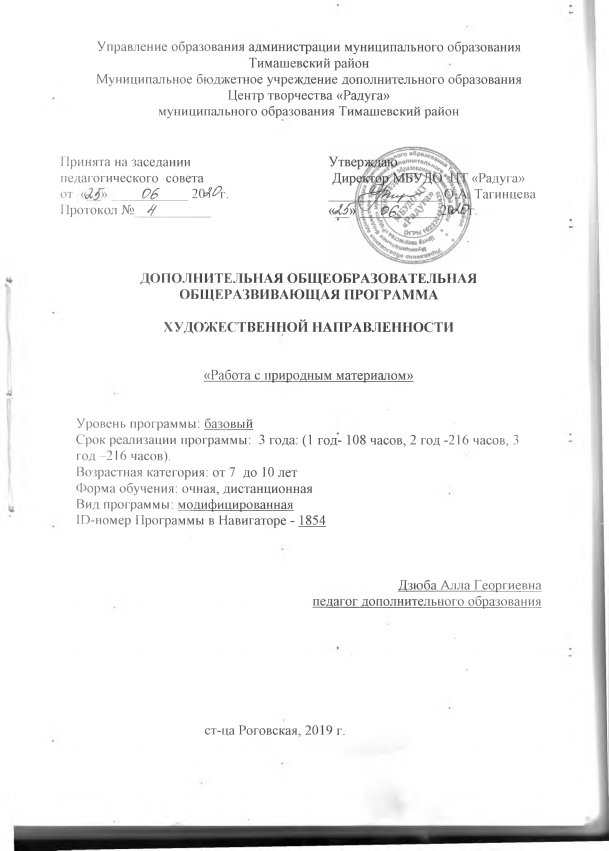 